Katolicki Uniwersytet Lubelski Jana Pawła II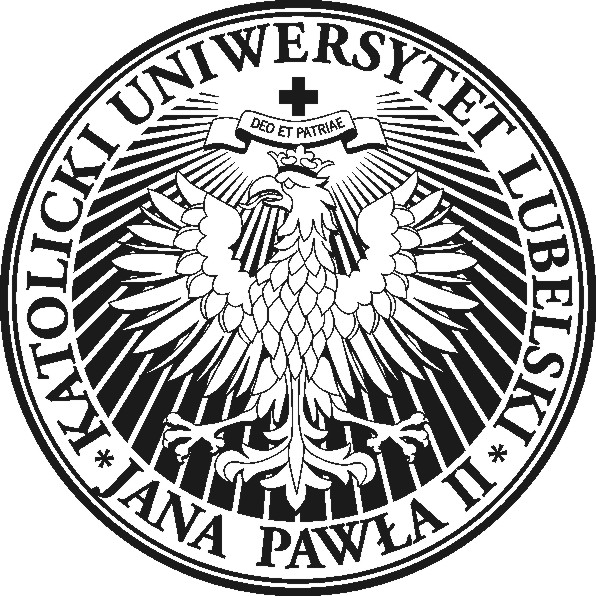 Instytut Filologii Angielskiej                                    Wydział Nauk HumanistycznychAl. Racławickie 1420-950 Lublin 		tel.: +48 81 4453942, email: filang@kul.pl___________________________________________________________________________Struktura i Treść Programu Kształcenia oraz Programu Studiów wraz z Punktacja ECTSFilologia AngielskaStudia niestacjonarne I stopniarok akademicki 2014/2015Ogólna charakterystyka prowadzonych studiówFilologia Angielska, studia niestacjonarne I stopniaKierunek studiów filologia angielska należy do obszarów kształcenia w zakresie nauk humanistycznych. Przedmiot badań filologii angielskiej jest umiejscowiony w obszarze nabywania umiejętności poprawnego wykorzystania języka w zakresie rożnych rodzajów komunikacji językowej, rozumienia i tworzenia tekstów zróżnicowanych stylistycznie i funkcjonalnie oraz swobodnego wyrażania złożonych sądów i opinii. Filologia angielska wykorzystuje pojęcia i metody współczesnego językoznawstwa do analizy tekstów i dyskursu, interpretacji gramatycznej dowolnego tekstu oraz rozumienia i strukturalnej analizy zróżnicowanych językoznawczo tekstów pochodzących z wcześniejszych etapów rozwoju języka. Filologia angielska skupia się na umiejętności stosowania metajęzyka współczesnego literaturoznawstwa w analizie i interpretacji tekstów literackich, rozumienia ciągłości i przemian historycznych oraz literacko-kulturowych wybranego obszaru językowego oraz na zdobyciu umiejętności edukacyjnych. Kierunek pozwala na zdobycie podstaw do dalszego, ustawicznego doskonalenia sprawności uczenia się języka (języków) oraz wykorzystywania jej do rozwijania aktywności poznawczych.Katolicki Uniwersytet Lubelski Jana Pawła IIInstytut Filologii Angielskiej                                    Wydział Nauk HumanistycznychAl. Racławickie 14, 20-950 Lublin       tel. +48 81      tel.: +48 81 4453942, email: filang@kul.pl___________________________________________________________________________24 lutego 2014 r.Filologia AngielskaProgram studiów dla cyklu kształcenia 2014/2015 – 2015/2016 – 2016/2017Studia pierwszego stopnia niestacjonarneProgram oparty na efektach kształceniazatwierdzonych Uchwałą Senatu KUL z dn. 26 kwietnia 2012 r.Wydział Nauk HumanistycznychFilologia Angielskaprofil ogólnoakademickipoziom studiów: studia I stopniastudia niestacjonarne studia trwają 6 semestrówliczba punktów ECTS konieczna do uzyskania kwalifikacji: 180Studia kończą się obroną pracy licencjackiej.Linia przerywana oznacza, że przedmioty nią oddzielone są do wyboru.E = egzamin, Z = zaliczenie na ocenę, Zbo = zaliczenie bez ocenyInformacje dodatkowe:Na I roku studiów program przewiduje:odbycie szkolenia bibliotecznego;odbycie kursu  w zakresie bezpieczeństwa i higieny pracy, szczegółowe zasady odbycia szkolenia w zakresie bezpieczeństwa i higieny pracy określa Rektor KUL w drodze zarządzenia;odbycie szkolenia w zakresie praw i obowiązków studenta, organizowanego przez Parlament Studentów Rzeczypospolitej Polskiej w porozumieniu z Samorządem Studenckim, zgodnie z art. 170 ust. 3 Ustawy.Katolicki Uniwersytet Lubelski Jana Pawła IIInstytut Filologii Angielskiej                                    Wydział Nauk HumanistycznychAl. Racławickie 14,20-950 Lublin        tel.: +48 81 4453942, email: filang@kul.pl ___________________________________________________________________________24 lutego 2014 r.DODATKOWA OFERTA – SPECJALIZACJA PEDAGOGICZNA realizowana przez Instytut Filologii Angielskiej studiów niestacjonarnych I stopniaOferta odbywa się całkowicie niezależnie od prowadzonych zajęć dydaktycznych w IFA i jest otwarta dla studentów I i II roku Filologii Angielskiej studiów niestacjonarnych I stopnia KUL zainteresowanych zdobyciem kwalifikacji niezbędnych do wykonywania zawodu nauczyciela języka angielskiego w szkole podstawowej. Obecna oferta - przygotowanie pedagogiczne do zawodu nauczyciela języka angielskiego w szkole podstawowej obejmuje, wg. 4-etapowego poziomu kształcenia: I i II etap edukacyjny, tj. nauczanie wczesnoszkolne (przedszkole oraz klasy I-III) oraz klasy starsze szkoły podstawowej (IV-VI).  Program realizowany jest w przeciągu 4 semestrów, wszystkie egzaminy i zaliczenia (poza praktyka ciągłą w szkole podstawowej) odbywają się po zakończeniu każdego semestru. Dostępna jest także oferta dla III i IV poziomu kształcenia.Oferta otwarta dla wszystkich zainteresowanych od roku akademickiego 2014/2015 Modułowy program specjalizacji nauczycielskiej 2014/2015Dodatkowa oferta – specjalizacja nauczycielska dla studentów III roku studiów niestacjonarnych I stopnia kontynuujących ścieżkę pedagogiczną w roku akademickim 2014/2015 w Instytucie Filologii Angielskiej kontynuacja programu(zaciemniony obszar oznacza, ze przedmioty z oferty zostały zrealizowane w roku akademickim 2013/2014)Katolicki Uniwersytet Lubelski Jana Pawła IIInstytut Filologii Angielskiej                                    Wydział Nauk HumanistycznychAl. Racławickie 14,20-950 Lublin        tel.: +48 81 4453942, email: filang@kul.pl ___________________________________________________________________________24 lutego 2014 r.Filologia Angielska KULPlan studiów dla cyklu kształcenia 2014/2017(obowiązuje na nowy cykl , tj. 2014/15, 2015/16, 2016/17)Studia pierwszego stopnia niestacjonarneWydział Nauk HumanistycznychFilologia Angielskaprofil ogólnoakademickipoziom studiów: Studia I stopniastudia niestacjonarne studia trwają 6 semestrówliczba punktów ECTS konieczna do uzyskania kwalifikacji: 180Filologia Angielska,studia niestacjonarne I stopnia, rok Irok akademicki 2014/2015* Liczba grup ćwiczeniowych/ konwersatoryjnych  ustalona wg liczby studentów I roku na dzień 25.03.2014 r. Zależnie od faktycznego naboru na rok akademicki 2014/2015, liczba grup zostanie odpowiednio zmodyfikowana, zgodnie z Uchwałą Senatu KUL w sprawie określenia zakresu obowiązków nauczycieli akademickich, sposobu określania pensum oraz ustalania liczebności grup zajęciowych. Filologia Angielska, studia niestacjonarne I stopnia,rok IIrok akademicki 2015/2016Filologia Angielska, Studia niestacjonarne I stopnia,rok IIIrok akademicki 2016/2017Katolicki Uniwersytet Lubelski Jana Pawła IIInstytut Filologii Angielskiej                                    Wydział Nauk HumanistycznychAl. Racławickie 14,20-950 Lublin        tel.: +48 81 4453942, email: filang@kul.pl ___________________________________________________________________________24 lutego 2014 r.Szczegółowy plan specjalizacji nauczycielskiej 2014/2015Szczegółowy plan specjalizacji nauczycielskiej 2015/2016w sumie 450 h – 23 punkty ECTS300h – zajęcia przedmiotowe150h  - praktykiSzczegółowy plan specjalizacji nauczycielskiejkontynuacja programuLista przedmiotów ze specjalizacji nauczycielskiej zrealizowana na II roku studiów niestacjonarnych I stopnia 2013/2014Lista przedmiotów ze specjalizacji nauczycielskiej, którą studenci będą realizować na III roku studiów niestacjonarnych I stopnia w roku akademickim 2014/2015Zasady, formy i wymiar odbywania praktykPraktyka śródroczna 2014/2015Praktyki studenckie w Instytucie Filologii Angielskiej KUL na studiach niestacjonarnych I stopnia są integralną częścią procesu dydaktycznego. Kwestie dotyczące odbywania praktyki określa regulamin praktyki studenckiej i Zarządzenie Rektora KUL z dnia 22 marca 2006 r.Studenci, którzy rozpoczną specjalizację nauczycielską w Instytucie Filologii Angielskiej w roku akademickim 2014/2015 są zobowiązani do odbycia praktyki śródrocznej (obserwacyjnej) w wymiarze 30 godzin lekcyjnych w państwowej szkole podstawowej w klasach I-III oraz IV-VI. Praktyka śródroczna wpisana jest w semestr IV drugiego roku studiów. Ze względu na charakter studiów, praktyka rozpoczyna się w połowie lutego i trwa do końca maja, jej zaliczenie dokonywane jest w semestrze letnim II r. studiów. 	Osobą odpowiedzialna za znalezienie miejsca odbywania praktyki jest opiekun praktyk-nauczyciel akademicki. W tym celu, opiekun sporządza podanie do dyrekcji wybranej szkoły podstawowej. Podanie powinno zawierać termin odbywania praktyki, łączna liczbę realizowanych godzin oraz listę nazwisk studentów kierowanych na praktykę. Po uzyskaniu pisemnej zgody od dyrekcji szkoły na odbycie praktyki w danej placówce, opiekun praktyk-nauczyciel akademicki ma obowiązek uzyskać zgodę od nauczyciela języka angielskiego na sprawowanie opieki dydaktycznej nad studentami podczas praktyki, po porozumieniu stron, dyrekcja formalnie, na piśmie wyznacza opiekuna praktyk. Zaaprobowane podanie opiekun dostarcza do DTS (GG-137) gdzie przygotowywana jest umowa dla wybranej przez opiekuna placówki. Umowa-skierowanie zawiera dane obu podmiotów, dane studentów, termin odbywania praktyki oraz zobowiązania obu podmiotów. Zobowiązania dotyczące szkoleń, jakie powinien odbyć student (np. z zakresu bhp, zachowania tajemnicy służbowej itp.) spoczywają na instytucji przyjmującej. Jest to związane ze specyfiką i różnorodnością wybieranych instytucji. Praktyka, na która kierowani są studenci jest płatna – Uczelnia pokrywa koszty z nią związane.Przed rozpoczęciem działań związanych z odbywaniem praktyki, opiekun praktyk odbywa ogólne spotkanie ze studentami pod koniec semestru III. Podczas spotkania studenci są szczegółowo zapoznani z zasadami i wymaganiami dotyczącymi praktyki śródrocznej. Opiekun praktyk przekazuje także: szczegółowa instrukcję dotyczącą praktyki, adresy szkół wraz z harmonogramem zajęć nauczyciela języka angielskiego sprawującego opiekę nad studentami oraz wzór podania do Dziekana WNH dla osób zainteresowanych odbywaniem praktyki w innym terminie. W uzasadnionych przypadkach, na wniosek studenta, Dziekan Wydziału Nauk Humanistycznych, KUL może wyrazić zgodę na odbycie praktyki w innym terminie. Wniosek musi być zaopiniowany przez opiekuna praktyk. Odbywanie praktyki w terminie wskazanym przez studenta nie może kolidować z innymi zajęciami dydaktycznymi studenta. Zaliczenie praktyki studenci otrzymują pod koniec semestru IV na podstawie zebranej dokumentacji. Dokumentem potwierdzającym odbycie praktyki obserwacyjnej jest dostarczenie opiekunowi praktyk zaświadczenia ze szkoły o odbytej praktyce (z pieczęcią szkoły oraz podpisem dyrekcji) oraz sprawozdania z praktyki. Sposób przygotowania sprawozdania ściśle określa instrukcja praktyk. Brak zaliczenia praktyk studenckich rodzi takie same skutki jak niezaliczenie innego przedmiotu studiów. Istnieje również możliwość zaliczenia praktyki na innej podstawie tj. wcześniej odbyta praktyka, staż, praca zawodowa lub wolontariat. Zaliczenie praktyki w ten sposób należy wcześniej skonsultować z opiekunem praktyk.Opiekun praktyk jest powoływany przez Rektora KUL na wniosek Instytutu Filologii Angielskiej, zaopiniowany przez Radę Wydziału Nauk Humanistycznych KUL. Osobą wyznaczoną do sprawowania opieki nad praktykami jest dr Jolanta Sak-Wernicka.Załączniki:regulamin praktyk 2014/2015instrukcja praktyk dla studentów 2014/2015Regulamin Praktyk Studenckich (praktyka śródroczna) w Ramach Instytutu Filologii Angielskiej Studiów Niestacjonarnych I StopniaWydziału Nauk HumanistycznychKatolickiego Uniwersytetu Lubelskiego Jana Pawła II§ 1 Praktyki dla studentów Instytutu Filologii Angielskiej studiów niestacjonarnych I stopnia rozpoczynających specjalizację pedagogiczną są obowiązkowe i stanowią integralną część programu studiów oraz podlegają zaliczeniu.§2Studenci Instytutu Filologii Angielskiej studiów niestacjonarnych I stopnia realizujących ścieżkę nauczycielską mają obowiązek odbycia praktyki śródrocznej w wymiarze 30 godzin lekcyjnych (15h+15h) w klasach I-III oraz IV-VI państwowej szkoły podstawowej, zgodnie z dwoma etapami edukacyjnymi przypisanymi na studiach I stopnia.§ 3Praktyki realizowane są w IV semestrze studiów I stopnia.Odbycie praktyki w innym terminie niż wskazanym przez opiekuna i zatwierdzonym przez Dział Toku Studiów jest możliwe po uprzednim uzyskaniu pisemnej zgody od opiekuna praktyk oraz Dziekana Wydziału Nauk Humanistycznych Katolickiego Uniwersytetu Lubelskiego Jana Pawła II.§ 4Praktyki są płatne. Uczelnia pokrywa koszty związane z praktykami. § 5Nadzór nad praktykami sprawuje opiekun praktyk, do którego zdań należy w szczególności:znalezienie placówki (szkoły podstawowej) oraz uzyskanie pisemnej zgody od dyrekcji na odbycie praktyki przez studentów;uzyskanie zgody od opiekuna praktyk, na sprawowanie opieki dydaktycznej nad studentami podczas praktyki, po porozumieniu, opiekun zostaje formalnie wyznaczony przed dyrekcję danej szkoły;kierowanie studentów na praktykę;kontrolowanie przebiegu praktyk;zaliczanie praktyk;składanie sprawozdań z praktyk studenckich Prorektorowi ds. Dydaktyki i Wychowania;współpraca z innymi pracownikami naukowymi prowadzącymi praktyki;§ 61. Zaliczenie praktyk bez obowiązku ich odbycia mogą uzyskać studenci, którzy:wykonują pracę zarobkową w instytucji gwarantującej uzyskanie odpowiednich umiejętności praktycznych, jeżeli charakter tej praktyki spełnia wymagania programu praktyki;są studentami lub absolwentami innych uczelni wyższych, którzy odbyli 
lub odbywają praktykę śródroczną spełniającą wymagania programu praktyki;uczestniczą lub uczestniczyli w stażach i praktykach (także w ramach wolontariatu) gwarantujących uzyskanie odpowiednich umiejętności praktycznych2. Decyzję o zaliczeniu praktyki w przypadkach opisanych w ust.1 podejmuje opiekun praktyk.§ 7Opiekun praktyk przygotowuje indywidualne skierowanie do instytucji wraz z uwzględnieniem danych dotyczących studentów, czasu oraz terminu odbywania praktyki. Zaaprobowane podanie przez dyrekcję wybranej szkoły wraz z wyznaczonym opiekunem praktyk opiekun składa  do Działu Toku Studiów i na tej podstawie Uczelnia przygotowuje umowę z daną instytucją. Zasady odbywania praktyk studenckich określa umowa.§ 8Podczas odbywania praktyki opiekę nad studentem sprawuje kierownik praktyki będący pracownikiem instytucji przyjmującej, w której ma miejsce praktyka.§ 9Student jest zobowiązany do zachowania tajemnicy odnośnie wszelkich informacji, jakie uzyskał w związku z odbywaną praktyką, jak również do korzystania z dokumentacji instytucji przyjmującej jedynie na terenie jej siedziby. Wszystkie uchybienia w tym zakresie będą rozpatrywane przez rzecznika dyscyplinarnego ds. studentów.§ 10Zaliczenie praktyk studenckich następuje na podstawie dostarczenia przez studenta pisemnego sprawozdania z przebiegu praktyki oraz zaświadczenia od dyrekcji o odbytej praktyce. Zaświadczenie wydaje się na prośbę studenta.Zaświadczenie zawiera informacje o miejscu, czasie i treści praktyki studenckiej, jej przebiegu i postawie studenta w czasie trwania praktyki.Informacje zawarte w zaświadczeniu potwierdzane są pieczęcią i podpisem kierownika praktyk w instytucji przyjmującej.Zaliczenia praktyki dokonuje opiekun praktyk. PROGRAM/INSTRUKCJA praktyki śródrocznejStudia niestacjonarne I stopnia, rok II, IFA KULCele, zadania oraz wymagania praktyki śródrocznej w roku akademickim 2014/2015Praktyka śródroczna rozpoczyna się z początkiem semestru IV roku akademickiego 2014/2015  i trwa do końca maja 2014 roku. W tym okresie student odbywający praktykę ma za zadanie obserwować lekcje języka angielskiego i sporządzać notatki w oparciu o zadania obserwacyjne (załącznik). Zadań obserwacyjnych jest 10, kolejność ich opracowywania jest dowolna i zależy od wyboru studenta i specyfiki zajęć. Każde zadanie powinno być opracowywane na podstawie obserwacji kilku lekcji. W efekcie końcowym, student ma obowiązek przygotować jednostronicowe sprawozdanie z przebiegu praktyki w oparciu o swoje notatki i dostarczyć je opiekunowi praktyk nie dłużej niż tydzień po ukończeniu praktyki.Studenci odbywają praktykę wyłącznie w szkole podstawowej w klasach I-III oraz IV-VI. Opiekun praktyk-nauczyciel akademicki uzyskuje zgodę od nauczyciela języka angielskiego na sprawowanie opieki dydaktycznej nad studentami podczas praktyki, po porozumieniu, opiekun zostaje formalnie wyznaczony przed dyrekcję danej szkoły. Opiekunem praktyk powinien być nauczyciel języka angielskiego posiadający tytuł magistra filologii angielskiej lub licencjat (opiekun praktyk nie może być stażystą), który zatrudniony jest na pełnym etacie w wybranej przez studenta instytucji. Podczas odbywania praktyki student jest zobowiązany do realizacji łącznie 30 godzin (15 godzin w klasach I-III i 15 godzin w klasach IV-VI) udokumentowanej pracy, która opiera się na obserwacji lekcji języka angielskiego. Dokumentem potwierdzającym odbycie praktyki jest:Dostarczenie przez studenta zaświadczenia od dyrekcji o odbytej praktyce. Zaświadczenie wydaje się na prośbę studenta. Zaświadczenie zawiera informacje o miejscu, czasie i treści praktyki studenckiej, jej przebiegu i postawie studenta w czasie trwania praktyki. Informacje zawarte w zaświadczeniu potwierdzane są pieczęcią i podpisem kierownika praktyk w instytucji przyjmującej.Dostarczenie sprawozdania z przebiegu praktyki, które powinno być sporządzone na podstawie 10 zadań obserwacyjnych. Sprawozdanie należy przygotować w języku angielskim.Zaliczenie praktykZaliczenie praktyk studenci otrzymują od nauczyciela akademickiego, opiekuna praktyk. Warunkiem zaliczenia praktyk jest dostarczenie opiekunowi praktyk dokumentacji potwierdzającej odbycie praktyki, tj. zaświadczenia o odbytej praktyce oraz sprawozdania z praktyki. Studenci składają dokumentacje z przebiegu praktyki śródrocznej nie później niż tydzień od jej ukończenia. Studenci otrzymują w indeksie zaliczenie bez oceny, za które przypada odpowiednio 1 punkt ECTS. Załączniki, jakie otrzymują studenci: Zadania obserwacyjne Opiekun praktyk dr Sak-WerernickaInstytut Filologii AngielskiejKULAl. Racławickie 14Praktyka ciągła 2014/2015Praktyki studenckie w Instytucie Filologii Angielskiej KUL na studiach niestacjonarnych I stopnia są integralną częścią procesu dydaktycznego. Kwestie dotyczące odbywania praktyki określa regulamin praktyki studenckiej i Zarządzenie Rektora KUL z dnia 22 marca 2006 r.Studenci, którzy podjęli specjalizację nauczycielską na studiach I stopnia są zobowiązani do odbycia praktyki ciągłej pedagogicznej w wybranej przez siebie szkole podstawowej w wymiarze 120 godzin lekcyjnych. Każdy student ma obowiązek znaleźć szkolę podstawową na terenie kraju lub poza jego granicami. W tym celu student sporządza podanie/skierowanie i występuje z prośba do dyrekcji wybranej szkoły o przyjęcie na praktykę. Po pozytywnym rozpatrzeniu podania, dyrekcja szkoły ma obowiązek wyznaczyć opiekuna praktyk. Zaaprobowane podanie student dostarcza do Działu Toku Studiów (Gmach Główny, pok. 137) gdzie przygotowywana jest umowa dla wybranej przez studenta placówki. Umowa-skierowanie zawiera dane obu podmiotów, dane studenta, termin odbywania praktyki oraz zobowiązania obu podmiotów. Zobowiązania dotyczące szkoleń, jakie powinien odbyć student (np. z zakresu bhp, zachowania tajemnicy służbowej itp.) spoczywają na instytucji przyjmującej. Jest to związane ze specyfiką i różnorodnością wybieranych instytucji. Praktyka odbywana w szkołach na terenie państwa jest płatna, w przypadku gdy praktyka odbywa się poza granicami kraju, Uczelnia nie pokrywa kosztów praktyki. Dyrekcja szkoły przyjmująca studenta na praktykę poza granicami państwa zobowiązana jest na piśmie wyrazić zgodę na bezpłatny charakter praktyki.Przed rozpoczęciem działań związanych z odbywaniem praktyki, opiekun praktyk odbywa spotkanie pod koniec roku akademickiego ze studentami II roku studiów niestacjonarnych I stopnia. Podczas spotkania studenci są szczegółowo zapoznani z zasadami i wymaganiami dotyczącymi praktyki ciągłej. Opiekun praktyk przekazuje także: szczegółową instrukcję dotyczącą praktyki, wzór skierowania o przyjęcie na praktykę, dzienniczki praktyk oraz wzór podania do Dziekana dla osób zainteresowanych odbywaniem praktyki w innym terminie niż wyznaczony i wskazany przez opiekuna praktyk. W uzasadnionych przypadkach, na wniosek studenta, Dziekan Wydziału Nauk Humanistycznych, KUL może wyrazić zgodę na odbycie praktyki w innym terminie. Wniosek musi być zaopiniowany przez opiekuna praktyk. Odbywanie praktyki w terminie wskazanym przez studenta nie może kolidować z innymi zajęciami dydaktycznymi studenta. Praktyka ciągła wpisana jest zgodnie z programem studiów niestacjonarnych I stopnia Filologii Angielskiej w semestr V i VI trzeciego roku studiów i obejmuje dwa etapy edukacyjne, tj. w V semestrze, III roku studiów, studenci odbywają 60 godzin praktyki w klasach I-III szkoły podstawowej, natomiast w semestrze VI, III roku studiów, studenci odbywają kolejne 60 godzin praktyki w klasach IV-VI szkoły podstawowej. Ze względu na charakter studiów, studenci odbywają praktykę przez cały semestr V i VI trzeciego roku studiów. Podczas praktyki studenci powinni zapoznać się z pracą dydaktyczno-wychowawczą nauczyciela-opiekuna i przy jego pomocy opracować program własnej praktyki, na którą składają się przede wszystkim obserwacje lekcji języka angielskiego oraz samodzielne ich prowadzenie. Zaliczenie praktyki studenci otrzymują pod koniec semestru V i VI na podstawie zebranej dokumentacji. Dokumentami wymaganymi podczas dokonywania zaliczenia praktyki są: wypełniony dziennik praktyk wraz z opinią osoby sprawującej opiekę w instytucji przyjmującej oraz teczka nauczyciela.  Brak zaliczenia praktyk studenckich rodzi takie same skutki jak niezaliczenie innego przedmiotu studiów. Istnieje również możliwość zaliczenia praktyki na innej podstawie tj. wcześniej odbyta praktyka, staż, praca zawodowa lub wolontariat. Zaliczenie praktyki w ten sposób należy wcześniej skonsultować z opiekunem praktykOpiekun praktyk jest powoływany przez Rektora KUL na wniosek Instytutu Filologii Angielskiej, zaopiniowany przez Radę Wydziału Nauk Humanistycznych KUL. Osobą wyznaczoną do sprawowania opieki nad praktykami jest dr Sak-Wernicka.Załączniki:regulamin praktyk 2014/2015instrukcja praktyki dla studentów 2014/2015Regulamin Praktyk Studenckich (praktyka pedagogiczna) w Ramach Instytutu Filologii Angielskiej Studiów Niestacjonarnych I StopniaWydziału Nauk HumanistycznychKatolickiego Uniwersytetu Lubelskiego Jana Pawła II§ 1Praktyki dla studentów Instytutu Filologii Angielskiej studiów niestacjonarnych I stopnia podejmujących specjalizację nauczycielską są obowiązkowe i stanowią integralną część programu studiów oraz podlegają zaliczeniu.§2Studenci Instytutu Filologii Angielskiej studiów niestacjonarnych I stopnia realizujących ścieżkę nauczycielską mają obowiązek odbycia praktyki zawodowej w wymiarze 120 godzin lekcyjnych w wybranej przez siebie szkole podstawowej. Praktyka podzielona jest na II etapy edukacyjne, tj. 60 godzin praktyki ciągłej jest realizowane w klasach I-III oraz 60 godzin w klasach IV-VI szkoły podstawowej.§ 3Praktyki realizowane są w V i VI semestrze studiów I stopnia.Odbycie praktyki w innym terminie niż wskazanym przez opiekuna i zatwierdzonym przez Dział Toku Studiów jest możliwe po uprzednim uzyskaniu pisemnej zgody od opiekuna praktyk oraz Dziekana Wydziału Nauk Humanistycznych Katolickiego Uniwersytetu Lubelskiego Jana Pawła II.§ 4Praktyki są płatne. Uczelnia pokrywa koszty związane z praktykami. Dotyczy praktyki na terenie kraju. Praktyki są bezpłatne w przypadku, gdy odbywają się poza granicami państwa.§ 5Nadzór nad praktykami sprawuje opiekun praktyk, do którego zdań należy w szczególności:kierowanie studentów na praktyki;kontrolowanie przebiegu praktyk;zaliczanie praktyk;składanie sprawozdań z praktyk studenckich Prorektorowi ds. Dydaktyki i Wychowania;współpraca z innymi pracownikami naukowymi prowadzącymi praktyki;§ 6Student ma obowiązek zgłosić opiekunowi praktyk studenckich miejsce i czas odbywania praktyki studenckiej. W przypadku wątpliwości odnośnie do miejsca i czasu odbywania praktyki studenckiej, stosowną decyzję podejmuje opiekun praktyk.§ 71. Zaliczenie praktyk bez obowiązku ich odbycia mogą uzyskać studenci, którzy:wykonują pracę zarobkową w instytucji gwarantującej uzyskanie odpowiednich umiejętności praktycznych, jeżeli charakter tej praktyki spełnia wymagania programu praktyki;są studentami lub absolwentami innych uczelni wyższych, którzy odbyli 
lub odbywają praktykę zawodową spełniającą wymagania programu praktyki;uczestniczą lub uczestniczyli w stażach i praktykach (także w ramach wolontariatu) gwarantujących uzyskanie odpowiednich umiejętności praktycznychDecyzję o zaliczeniu praktyki w przypadkach opisanych w ust.1 podejmuje opiekun praktyk.§ 8Student przygotowuje indywidualne skierowanie do instytucji wraz z uwzględnieniem danych dotyczących studenta, czasu oraz terminu odbywania praktyki. Zaaprobowane podanie przez dyrekcje wybranej szkoły wraz z wyznaczonym opiekunem praktyk student składa  do Działu Toku Studiów i na tej podstawie Uczelnia przygotowuje umowę z daną instytucją. Zasady odbywania praktyk studenckich określa umowa.§ 9Podczas odbywania praktyki opiekę nad studentem sprawuje kierownik praktyki będący pracownikiem instytucji przyjmującej, w której ma miejsce praktyka.§ 10Student jest zobowiązany do zachowania tajemnicy odnośnie wszelkich informacji, jakie uzyskał w związku z odbywaną praktyką, jak również do korzystania z dokumentacji instytucji przyjmującej jedynie na terenie jej siedziby. Wszystkie uchybienia w tym zakresie będą rozpatrywane przez rzecznika dyscyplinarnego ds. studentów.§ 11Zaliczenie praktyk studenckich następuje na podstawie przedstawionego dziennika praktyk oraz dokumentacji z przebiegu praktyki (teczka nauczyciela). Sposób przygotowania teczki nauczyciela określa ściśle instrukcja praktyk.Dziennik praktyk zawiera informacje o miejscu, czasie i treści praktyki studenckiej, jej przebiegu, postawie studenta w czasie trwania praktyki, a także jej końcową ocenę.Informacje zawarte w dzienniku praktyk potwierdzane są pieczęcią i podpisem kierownika praktyk w instytucji przyjmującej.Zaliczenia praktyki dokonuje opiekun praktyk. PROGRAM / INSTRUKCJA Praktyki ciągłej pedagogicznejStudia niestacjonarne I stopnia, rok IIIInstytut Filologii Angielskiej KULCele, zadania oraz wymagania pedagogicznej praktyki ciągłej w roku akademickim 2014/2015Praktyka ciągła pedagogiczna rozpoczyna się z początkiem roku szkolnego 2014/2015 i trwa do końca maja 2015 roku. W tym okresie student odbywający praktykę powinien zapoznać się z pracą dydaktyczno-wychowawczą nauczyciela-opiekuna i przy jego pomocy opracować program własnej praktyki, na którą składają się przede wszystkim obserwacje lekcji języka angielskiego oraz samodzielne ich prowadzenie. Głównym celem praktyki jest zdobycie umiejętności i kwalifikacji nauczyciela języka angielskiego, które stanowią podstawę do wykonywania zawodu. Ponadto, praktyka ma na celu nabycie przez studentów doświadczenia w nauczaniu czterech sprawności językowych, ich integracji oraz rozwijaniu pozostałych obszarów językowych przy udziale sprawności w oparciu o podejście komunikatywne. Studenci odbywają praktykę wyłącznie w szkole podstawowej. Dyrektor szkoły wyznacza opiekuna praktyk, którym powinien być nauczyciel języka angielskiego posiadający tytuł magistra filologii angielskiej lub licencjat (opiekun praktyk nie może być stażystą), który zatrudniony jest na pełnym etacie w wybranej przez studenta instytucji. Podczas odbywania praktyki student jest zobowiązany do realizacji łącznie 120 godzin (60 godzin w klasach I-III oraz 60 godzin w klasach IV-VI) udokumentowanej pracy, która będzie realizowana zgodnie z poniższym harmonogramem: Dla klas I-IIIZapoznanie się z programem nauczania oraz wszelkimi materiałami i pomocami dydaktycznymi stosowanymi przez nauczyciela-opiekuna praktyk we wszystkich klasach I poziomu edukacji (I-III) , w których opiekun naucza w danej placówce – 3 godziny lekcyjne. Zapoznanie się z metodami nauczania stosowanymi przez opiekuna praktyk – 1 godzina lekcyjna. Zapoznanie się z planami wynikowymi – 1 godzina lekcyjnaKonsultacja z opiekunem praktyk w sprawie opinii nauczyciela na temat uczniów– 1 godzina lekcyjna. Hospitowanie/obserwowanie lekcji języka angielskiego – 10 godzin lekcyjnych.Samodzielne prowadzenie zajęć z języka angielskiego – 35 godzin lekcyjnych. Planowanie, omawianie i konsultowanie lekcji prowadzonych przez studenta wraz z opiekunem – 5 godzin lekcyjnych. Przeprowadzenie testu końcowego – 1 godzina lekcyjna. Omówienie wyników testu końcowego – 1 godzina lekcyjna.Spotkanie z pedagogiem szkolnym i omówienie sposobów postępowania z trudnymi uczniami, ich zachowaniem i postępami w nauce – 1 godzina lekcyjna. Zapoznanie się z funkcjonowaniem samorządu szkolnego i innych organizacji działających na terenie szkoły – 1 godzina lekcyjna. w sumie 60 godzin lekcyjnych dla klas I-III (I etap edukacyjny) Dla klas IV-VIZapoznanie się z programem nauczania oraz wszelkimi materiałami i pomocami dydaktycznymi stosowanymi przez nauczyciela-opiekuna praktyk we wszystkich klasach na II poziomie edukacji (IV-IV) , w których opiekun naucza w danej placówce – 3 godziny lekcyjne. Zapoznanie się z metodami nauczania stosowanymi przez opiekuna praktyk – 2 godziny lekcyjne. Zapoznanie się z planami wynikowymi – 1 godzina lekcyjnaKonsultacja z opiekunem praktyk w sprawie opinii nauczyciela na temat uczniów– 1 godzina lekcyjna. Hospitowanie/obserwowanie lekcji języka angielskiego – 10 godzin lekcyjnych.Samodzielne prowadzenie zajęć z języka angielskiego – 35 godzin lekcyjnych. Planowanie, omawianie i konsultowanie lekcji prowadzonych przez studenta wraz z opiekunem – 5 godzin lekcyjnych. Przeprowadzenie testu końcowego – 1 godzina lekcyjna. Omówienie wyników testu końcowego – 1 godzina lekcyjna.Spotkanie z pedagogiem szkolnym i omówienie sposobów postępowania z trudnymi uczniami w klasach IV-VI, ich zachowaniem i postępami w nauce – 1 godzina lekcyjna. w sumie 60 godzin lekcyjnych dla klas IV-VI (II etap edukacyjny)łącznie 120 godzin na I i II etapie edukacyjnym (klasy I-III oraz IV-VI)Oraz (w dowolnym wymiarze godzin uzależnionym od warunków i specyfiki szkoły): Zapoznanie się z organizacją i dokumentacją pracy w szkole. Pomoc nauczycielowi-opiekunowi praktyk w czasie innych czynności szkolnych niż godziny lekcyjne, np. dyżury na korytarzu, opieka na świetlicy itp. Pomoc nauczycielowi-opiekunowi praktyk w przygotowaniu akademii i innych uroczystości szkolnych. Udział w konferencjach/ warsztatach metodycznych organizowanych na terenie szkoły. Zapoznanie się z rolą i funkcją biblioteki szkolnej (np. tematyka lekcji bibliotecznych, dyżur biblioteczny itp.) Dokumentem potwierdzającym odbycie praktyki jest:Dzienniczek praktyk - wypełniony i podpisany wraz z opinią nauczyciela-opiekuna praktyk oraz pieczęcią szkoły, pieczęcią i podpisem dyrekcji. Teczka nauczyciela, którą składają studenci po ukończeniu praktyki, termin składania teczki nauczyciela to początek stycznia w przypadku gdy praktyka ciągła odbywana jest w pierwszym semestrze (oraz koniec maja w przypadku gdy praktyka ciągła jest odbywana w semestrze drugim). Dokumentacja, jaka powinna znaleźć się w teczce nauczyciela to:raport z praktyk – sposób przygotowania raportu z przebiegu praktyki ciągłej zostanie przedstawiony w trakcie odbywania praktyki, na jednym z pierwszych zajęć w październiku; ewaluacja jednego z podręczników, z którego studenci uczyli podczas praktyki - sposób przygotowania ewaluacji podręcznika zostanie przedstawiony w trakcie odbywania praktyki, na jednym z pierwszych zajęć w październiku; kopia jednego z przeprowadzonych i zaprojektowanych przez studenta testów, prac klasowych, sprawdzianów lub kartkówek - z dołączonymi wynikami jakie uczniowie uzyskali (np.: ocena bdb - 5 osób, db - 7 osób, dst. - 5 osób etc.); 3 konspekty z lekcji następujących bezpośrednio po sobie - z tej samej grupy, jeśli między jednym a drugim spotkaniem w danej grupie był pewien odstęp czasowy, w którym nauczyciel-opiekun kontynuował pracę z daną grupą pod nieobecność studenta, nie możemy potraktować dwóch takich planów jako plany konsekutywne! 2 konspekty z dowolnych lekcji - tu nie ma obowiązku by lekcje następowały kolejno po sobie, mogą to być lekcje nakierowane na różne aspekty językowe (gramatyczne, leksykalne, gramatyczno-leksykalne, sprawnościowe etc.); 1 konspekt z lekcji, którą uważa student za swój sukces z komentarzem dlaczego tak uważa i opisem elementów lekcji, które były szczególnie udane; 1 konspekt z lekcji, która okazała się porażką z komentarzem dlaczego ta lekcja nie powiodła sie i opisem elementów lekcji, które były szczególnie nieudane; do wszystkich planów lekcji należy dołączyć materiały dodatkowe - wszystkie materiały dydaktyczne własnego autorstwa oraz materiały z innych podręczników niż podręcznik kursowy Zaliczenie praktykZaliczenie praktyk studenci otrzymują od nauczyciela akademickiego, opiekuna praktyk. Warunkiem zaliczenia praktyk jest dostarczenie opiekunowi praktyk dokumentacji potwierdzającej odbycie praktyki, tj. teczki nauczyciela oraz dzienniczka praktyk. Studenci składają dokumentacje z przebiegu praktyki ciągłej nie później niż tydzień od jej ukończenia. Studenci otrzymują w indeksie zaliczenie na ocenę (w skali ocen od 2-5), za które przysługują 4 punkty ECTS.Załączniki, jakie otrzymują studenci: Dzienniczek praktyk Wzór skierowania na praktykęWzór raportu z praktyk Wzór ewaluacji podręcznika Wzór planu lekcji Opiekun praktyk dr Sak-WernickaInstytut Filologii AngielskiejKULAl. Racławickie 1420-950 LublinSposoby weryfikacji zakładanych efektów kształceniaWeryfikacja zakładanych efektów kształcenia odbywa się wielopoziomowo na różnych etapach kształcenia. Szczegóły weryfikacji precyzowane są kolejno przez: system ogólnouniwersytecki (regulamin studiów, rozporządzenia Rektora, uchwały Senatu, regulamin ECTS), politykę wewnętrzną Instytutu (regulamin praktyk, procedura dyplomowania) oraz przez indywidualne wytyczne prowadzących zgodne z przyjętymi normami i określone w sylabusach. Weryfikacja zakładanych efektów kształcenia odbywa się w odniesieniu do wiedzy, umiejętności i kompetencji społecznych. Opisy sposobu weryfikacji efektów kształcenia zamieszczone są na stronie internetowej i intranetowej (e-kul) uczelni.Sposób weryfikacji efektów kształcenia zależny jest od charakteru prowadzonych zajęć. W przypadku ćwiczeń, zaliczanie odbywa się na podstawie takich elementów jak: udział w zajęciach, przygotowanie do zajęć oraz spełnienie minimalnych wymagań określonych przez prowadzącego i przedstawionych podczas pierwszych zajęć. Podstawą zaliczenia mogą być prace kontrolne, kolokwium zaliczeniowe, wystąpienie ustne, prace pisemne, projekty, prezentacje itp. Prowadzący może przedstawić ogólną liczbę punktów do zdobycia w trakcie trwania kursu. Prowadzący informuje studentów o obowiązującej skali ocen i minimalnych wymaganiach koniecznych do uzyskania określonej oceny. W przypadku nieotrzymania oceny pozytywnej z ćwiczeń, student może przystąpić do zaliczenia w sesji poprawkowej. W przypadku, gdy ćwiczenia są skorelowane z wykładami, warunkiem przystąpienia do egzaminu jest uzyskanie pozytywnej oceny z ćwiczeń.Egzamin z przedmiotu może mieć formę pisemną lub ustną. Formę egzaminu ustala prowadzący. Prowadzący ma obowiązek odpowiednio wcześniej poinformować studentów o formie egzaminu. Na ocenę pozytywną student powinien w co najmniej dostatecznym stopniu poznać i zrozumieć wiedzę zawartą w literaturze podstawowej przedstawionej przez prowadzącego oraz opanować umiejętności przewidziane programem przedmiotu. Egzaminator ma obowiązek udostępnić do wglądu pracę studenta. Informacje o terminach egzaminów dostępne są w Dziekanacie WNH. W przypadku oceny niedostatecznej z egzaminu, student przystępuje do egzaminu poprawkowego w sesji poprawkowej (termin sesji określa Kalendarium KUL dostępne na stronie internetowej). Student może ubiegać się o komisyjne sprawdzenie wiadomości. Sposoby postępowania w przypadku nieotrzymania oceny pozytywnej z egzaminu poprawkowego określa Regulamin Studiów. Warunkiem zakończenia studiów jest przygotowanie i złożenie pracy dyplomowej oraz zdanie egzaminu dyplomowego. Egzamin dyplomowy odbywa się w języku angielskim. Podczas egzaminu student powinien w sposób jasny i wyczerpujący odpowiedzieć na pytania promotora i recenzenta z obszaru tematycznego pracy.Opis sposobu uwzględnienia wyników monitorowania karier absolwentów przy tworzeniu programu kształceniaKariery absolwentów Instytutu Filologii Angielskiej monitorowane są za pomocą ankiet przeprowadzanych wśród kończących studia. Ich celem jest analiza zatrudnienia i sytuacji zawodowej absolwentów oraz ocena przydatności ich kompetencji w pracy zawodowej. Dzięki tej analizie możliwe jest doskonalenie programów studiów oraz metod kształcenia tak, aby oferta edukacyjna Instytutu odpowiadała wymaganiom dynamicznie zmieniającego się rynku pracy.Procedura monitorowania (ankietowania) przeprowadzana jest przez Biuro Karier KUL. Jej rezultaty poddane są analizie w Instytucie i od nich, między innymi, uzależniona jest modyfikacja programów studiów I i II stopnia.Opis sposobu uwzględnienia wyników analizy zgodności zakładach efektów kształcenia z potrzebami rynku pracyW wyniku zaobserwowanego wzrostu zapotrzebowania na usługi tłumaczeniowe (ustne i pisemne), oferta edukacyjne Instytutu została poszerzona o specjalizację translatorską. W ramach specjalizacji studenci zdobywają wiedzę i umiejętności konieczne do wykonywania zawodu tłumacza uczestnicząc w zajęciach takich jak: tłumaczenia literackie, biznesowe, audiowizualne, konsekutywne, kabinowe oraz audiodeskrypcja. W obliczu rosnącej konkurencji na rynku pracy, specjalizacja nauczycielska również została dostosowana do obecnych potrzeb. Program studiów został uzupełniony o takie przedmioty jak Psychologia rozwoju dzieci, Pedagogika opiekuńczo-wychowawcza oraz Komunikacja i kultura języka. Dodatkowo, od kilku lat Instytut Filologii Angielskiej prowadzi zajęcia z tyflodydaktyki i przygotowuje przyszłych nauczycieli języka angielskiego do pracy z uczniem z dysfunkcją wzroku, tym samym przyczyniając się do społecznego i zawodowego wyrównywania szans osób niepełnosprawnych.Opis form i zakresu współdziałania z interesariuszami zewnętrznymi, a w przypadku kierunków praktycznych warunków umowy z instytucja zewnętrznąZwiązek Uczelni z interesariuszami zewnętrznymi, tj. przedstawicielami otoczenia społeczno-gospodarczego Uczelni, w tym z pracodawcami zatrudniającymi absolwentów kierunku filologia angielska w KUL lub przyjmującymi studentów na praktyki nauczycielskie (śródroczne i pedagogiczne) oraz tłumaczeniowe, przedstawicielami organizacji i stowarzyszeń zawodowych, a także przedstawicielami władz lokalnych i innych partnerów społecznych, opiera się na okresowych kontaktach tych pracodawców z opiekunami praktyk oraz kierownictwem Instytutu Filologii Angielskiej, a także z kierownictwem Wydziału Nauk Humanistycznych i Uczelni. Dzięki utrzymywanym kontaktom Instytutu Filologii Angielskiej, Wydziału Nauk Humanistycznych oraz Uczelni z przedstawicielami organizacji i firm, zatrudniającymi absolwentów kierunku filologia angielska lub w których studenci odbywają praktyki zawodowe, wynika, że zatrudnieni absolwenci oraz studenci odbywający praktykę w danych instytucjach oraz organizacjach cieszą się bardzo dobra opinią, a także, iż oferowane specjalności dobrze przygotowują absolwentów i studentów kierunku do pracy w popularnych zawodach, a zwłaszcza w zawodzie nauczyciela języka angielskiego a także tłumacza. Podkreślano także, że dobre kontakty Uczelni z pracodawcami z branży szkolnictwa, tłumaczeń i innych, pozwalają na elastyczne reagowanie na potrzeby rynku pracy i zgodne z nimi kształtowanie zakładanych efektów kształcenia na kierunku i poszczególnych specjalnościach. Dzięki temu, przyjęte w Uczelni procedury doskonalenia programu kształcenia zapewniają skuteczne możliwości elastycznego modyfikowania oferty kształcenia.Ponadto, z przeprowadzonych ankiet przez Biuro Karier KUL z absolwentami filologii angielskiej wynika, że dzięki tej analizie możliwe jest doskonalenie programów studiów oraz metod kształcenia tak, aby oferta edukacyjna Instytutu odpowiadała wymaganiom dynamicznie zmieniającego się rynku pracy.Zakres form i współdziałania z interesariuszami zewnętrznymi przy odbywaniu praktyk studenckich oraz warunki umowy z instytucja zewnętrznąZakres form i współdziałania z interesariuszami zewnętrznymi przy odbywaniu praktyk studenckich w Instytucie Filologii Angielskiej na studiach stacjonarnych i niestacjonarnych I  stopnia określają opracowane regulaminy praktyki studenckiej dla poszczególnych roczników, instrukcja/plan praktyki i Zarządzenie Rektora KUL z dnia 22 marca 2006 r. Zakres godzinowy, terminy odbywania praktyk oraz charakter praktyk odbywanych w instytucjach przyjmujących ściśle określa opracowany i dołączony punk z Uchwały Senatu Katolickiego Uniwersytetu Lubelskiego Jana Pawła II z dnia 31 stycznia 2013r. w sprawie określenia wytycznych programowych dotyczących zasad, form i wymiaru odbywania praktyk. 	W przypadku specjalizacji nauczycielskiej na I stopniu studiów niestacjonarnych, umożliwienie studentom odbycia praktyki śródrocznej (obserwacyjnej) oraz praktyki ciągłej pedagogicznej spoczywa na opiekunach praktyk oraz Uczelni. Osobą odpowiedzialna za znalezienie miejsca odbywania praktyki śródrocznej jest opiekun praktyk-nauczyciel akademicki, co określa regulamin praktyki. W tym celu, opiekun sporządza podanie do Dyrekcji wybranej szkoły. W przypadku specjalizacji nauczycielskiej wybór szkoły jest zgodny z nowym, cztero-etapowym programem specjalizacji nauczycielskiej poszczególnych lat i są to odpowiednio szkoły podstawowe, gimnazjalne        i ponadgimnazjalne. Podanie powinno zawierać termin odbywania praktyki, łączna liczbę realizowanych godzin oraz listę nazwisk studentów kierowanych na praktykę. Po uzyskaniu pisemnej zgody od Dyrekcji szkoły na odbycie praktyki śródrocznej w danej placówce, opiekun praktyk-nauczyciel akademicki ma obowiązek uzyskać zgodę od nauczyciela języka angielskiego na sprawowanie opieki dydaktycznej nad studentami podczas praktyki. Po porozumieniu stron, Dyrekcja formalnie, na piśmie wyznacza opiekuna praktyk. Zaaprobowane podanie opiekun dostarcza do DTS (GG-137) gdzie przygotowywana jest umowa dla wybranej przez opiekuna placówki. Umowa-skierowanie zawiera dane obu podmiotów, dane studentów, termin odbywania praktyki oraz zobowiązania obu podmiotów. Zobowiązania dotyczące szkoleń, jakie powinien odbyć student (np. z zakresu bhp, zachowania tajemnicy służbowej itp.) spoczywają na instytucji przyjmującej. Jest to związane ze specyfiką i różnorodnością wybieranych instytucji. Praktyka, na która kierowani są studenci jest płatna – Uczelnia pokrywa koszty z nią związane.W przypadku odbywania praktyki ciągłej na I stopniu studiów, znalezienie instytucji przyjmującej (szkoły podstawowej - zgodnie z programem specjalizacji nauczycielskiej poszczególnych lat) leży w kompetencji studenta. Studenci, którzy podjęli specjalizację nauczycielską na studiach I stopnia są zobowiązani do odbycia praktyki ciągłej pedagogicznej w wybranej przez siebie szkole w odpowiednim wymiarze godzinowym i terminie wskazanym w regulaminie praktyk. Każdy student ma obowiązek znaleźć szkolę na terenie kraju lub poza jego granicami. W tym celu student sporządza podanie/skierowanie i występuje z prośba do Dyrekcji wybranej szkoły o przyjęcie na praktykę. Po pozytywnym rozpatrzeniu podania, Dyrekcja szkoły ma obowiązek wyznaczyć opiekuna praktyk. Zaaprobowane podanie student dostarcza do Działu Toku Studiów (Gmach Główny, pok. 137) gdzie przygotowywana jest umowa dla wybranej przez studenta placówki. Umowa-skierowanie zawiera dane obu podmiotów, dane studenta, termin odbywania praktyki oraz zobowiązania obu podmiotów. Zobowiązania dotyczące szkoleń, jakie powinien odbyć student (np. z zakresu bhp, zachowania tajemnicy służbowej itp.) spoczywają na instytucji przyjmującej. Jest to związane ze specyfiką i różnorodnością wybieranych instytucji. Praktyka odbywana w szkołach na terenie państwa jest płatna, w przypadku gdy praktyka odbywa się poza granicami kraju, Uczelnia nie pokrywa kosztów praktyki. Dyrekcja szkoły przyjmująca studenta na praktykę poza granicami państwa zobowiązana jest na piśmie wyrazić zgodę na bezpłatny charakter praktyki.Nazwa przedmiotu lub grupy przedmiotówNazwa przedmiotu lub grupy przedmiotówNazwa przedmiotu lub grupy przedmiotówLiczba godzinLiczba godzinLiczba punktów ECTSLiczba punktów ECTSSuma punktów ECTS dla modułuOdniesienie do symbolu kierunkowego efektu kształceniaModuł 1 – [Przedmioty ogólnouniwersyteckie i misyjne]Moduł 1 – [Przedmioty ogólnouniwersyteckie i misyjne]Moduł 1 – [Przedmioty ogólnouniwersyteckie i misyjne]Moduł 1 – [Przedmioty ogólnouniwersyteckie i misyjne]Moduł 1 – [Przedmioty ogólnouniwersyteckie i misyjne]Moduł 1 – [Przedmioty ogólnouniwersyteckie i misyjne]Moduł 1 – [Przedmioty ogólnouniwersyteckie i misyjne]Moduł 1 – [Przedmioty ogólnouniwersyteckie i misyjne]Moduł 1 – [Przedmioty ogólnouniwersyteckie i misyjne]Logika (ćwiczenia i wykład)Logika (ćwiczenia i wykład)Logika (ćwiczenia i wykład)1818227Historia Filozofii (wykład)Historia Filozofii (wykład)Historia Filozofii (wykład)2727337Etyka (wykład)Etyka (wykład)Etyka (wykład)1818227Moduł 2 – [Gramatyka opisowa j. ang. oraz kontrastywna angielsko-polska]Moduł 2 – [Gramatyka opisowa j. ang. oraz kontrastywna angielsko-polska]Moduł 2 – [Gramatyka opisowa j. ang. oraz kontrastywna angielsko-polska]Moduł 2 – [Gramatyka opisowa j. ang. oraz kontrastywna angielsko-polska]Moduł 2 – [Gramatyka opisowa j. ang. oraz kontrastywna angielsko-polska]Moduł 2 – [Gramatyka opisowa j. ang. oraz kontrastywna angielsko-polska]Moduł 2 – [Gramatyka opisowa j. ang. oraz kontrastywna angielsko-polska]Moduł 2 – [Gramatyka opisowa j. ang. oraz kontrastywna angielsko-polska]Moduł 2 – [Gramatyka opisowa j. ang. oraz kontrastywna angielsko-polska]Gramatyka opisowa j. ang. Fonetyka i Fonologia (ćwiczenia)Gramatyka opisowa j. ang. Fonetyka i Fonologia (ćwiczenia)Gramatyka opisowa j. ang. Fonetyka i Fonologia (ćwiczenia)36365513K_W01,K_W02K_W03,K_W04K_W05,K_W06K_W07,K_W08K_W09,K_W10K_W11,K_W12K_W13,K_U01K_U02,K_U03K_U04,K_U05K_K01,K_K02K_K03Gramatyka opisowa j. ang. Morfologia i Składnia (ćwiczenia)Gramatyka opisowa j. ang. Morfologia i Składnia (ćwiczenia)Gramatyka opisowa j. ang. Morfologia i Składnia (ćwiczenia)36364413K_W01,K_W02K_W03,K_W04K_W05,K_W06K_W07,K_W08K_W09,K_W10K_W11,K_W12K_W13,K_U01K_U02,K_U03K_U04,K_U05K_K01,K_K02K_K03Gramatyka kontrastywna angielsko-polska (ćwiczenia)Gramatyka kontrastywna angielsko-polska (ćwiczenia)Gramatyka kontrastywna angielsko-polska (ćwiczenia)36364413K_W01,K_W02K_W03,K_W04K_W05,K_W06K_W07,K_W08K_W09,K_W10K_W11,K_W12K_W13,K_U01K_U02,K_U03K_U04,K_U05K_K01,K_K02K_K03Moduł 3 – [Historia i kultura]Moduł 3 – [Historia i kultura]Moduł 3 – [Historia i kultura]Moduł 3 – [Historia i kultura]Moduł 3 – [Historia i kultura]Moduł 3 – [Historia i kultura]Moduł 3 – [Historia i kultura]Moduł 3 – [Historia i kultura]Moduł 3 – [Historia i kultura]Historia Anglii i USA (konwersatorium)Historia Anglii i USA (konwersatorium)363636455K_W04,K_W05K_W06,K_U15K_U16,K_U17K_U18,K_K02K_K03,K_K04K_K10Wprowadzenie do kulturoznawstwa brytyjskiego (konwersatorium)Wprowadzenie do kulturoznawstwa brytyjskiego (konwersatorium)181818155K_W04,K_W05K_W06,K_U15K_U16,K_U17K_U18,K_K02K_K03,K_K04K_K10Moduł 4 – [Historia języka angielskiego]Moduł 4 – [Historia języka angielskiego]Moduł 4 – [Historia języka angielskiego]Moduł 4 – [Historia języka angielskiego]Moduł 4 – [Historia języka angielskiego]Moduł 4 – [Historia języka angielskiego]Moduł 4 – [Historia języka angielskiego]Moduł 4 – [Historia języka angielskiego]Moduł 4 – [Historia języka angielskiego]Historia języka angielskiego (ćwiczenia i konwersatorium)72727272777K_W13,K_W14K_W15,K_W16K_W17,K_W18K_U10,K_U13K_U14,K_U15K_K03,K_K04K_K05, K_K10Moduł 5 – [Literaturoznawstwo]Moduł 5 – [Literaturoznawstwo]Moduł 5 – [Literaturoznawstwo]Moduł 5 – [Literaturoznawstwo]Moduł 5 – [Literaturoznawstwo]Moduł 5 – [Literaturoznawstwo]Moduł 5 – [Literaturoznawstwo]Moduł 5 – [Literaturoznawstwo]Moduł 5 – [Literaturoznawstwo]Historia literatury angielskiej (ćwiczenia i konwersatorium)Historia literatury angielskiej (ćwiczenia i konwersatorium)Historia literatury angielskiej (ćwiczenia i konwersatorium)108108121222K_W01,K_W02K_W03,K_W04K_W05,K_W06K_U13,K_U14K_U15,K_U16K_U17,K_U18K_U19,K_U20K_U21,K_U22K_K01,K_K02K_K03,K_K04K_K05,K_K10Historia literatury amerykańskiej(ćwiczenia i konwersatorium)Historia literatury amerykańskiej(ćwiczenia i konwersatorium)Historia literatury amerykańskiej(ćwiczenia i konwersatorium)54546622K_W01,K_W02K_W03,K_W04K_W05,K_W06K_U13,K_U14K_U15,K_U16K_U17,K_U18K_U19,K_U20K_U21,K_U22K_K01,K_K02K_K03,K_K04K_K05,K_K10Wstęp do literaturoznawstwa (ćwiczenia)Wstęp do literaturoznawstwa (ćwiczenia)Wstęp do literaturoznawstwa (ćwiczenia)36364422K_W01,K_W02K_W03,K_W04K_W05,K_W06K_U13,K_U14K_U15,K_U16K_U17,K_U18K_U19,K_U20K_U21,K_U22K_K01,K_K02K_K03,K_K04K_K05,K_K10Moduł 6 – [Praktyczna nauka języka angielskiego]Moduł 6 – [Praktyczna nauka języka angielskiego]Moduł 6 – [Praktyczna nauka języka angielskiego]Moduł 6 – [Praktyczna nauka języka angielskiego]Moduł 6 – [Praktyczna nauka języka angielskiego]Moduł 6 – [Praktyczna nauka języka angielskiego]Moduł 6 – [Praktyczna nauka języka angielskiego]Moduł 6 – [Praktyczna nauka języka angielskiego]Moduł 6 – [Praktyczna nauka języka angielskiego]Praktyczna nauka języka angielskiego – słownictwo (ćwiczenia)Praktyczna nauka języka angielskiego – słownictwo (ćwiczenia)Praktyczna nauka języka angielskiego – słownictwo (ćwiczenia)1081081515100K_W15,K_W16K_W17,K_W18K_W19,K_W20K_U02,K_U03K_U04,K_U05K_U06,K_U07K_U08,K_U09K_K04,K_K05K_K06,K_K07K_K08Praktyczna nauka języka angielskiego – pisanie  (ćwiczenia)Praktyczna nauka języka angielskiego – pisanie  (ćwiczenia)Praktyczna nauka języka angielskiego – pisanie  (ćwiczenia)72721111100K_W15,K_W16K_W17,K_W18K_W19,K_W20K_U02,K_U03K_U04,K_U05K_U06,K_U07K_U08,K_U09K_K04,K_K05K_K06,K_K07K_K08Praktyczna nauka języka angielskiego – pisanie akademickie (ćwiczenia)Praktyczna nauka języka angielskiego – pisanie akademickie (ćwiczenia)Praktyczna nauka języka angielskiego – pisanie akademickie (ćwiczenia)363644100K_W15,K_W16K_W17,K_W18K_W19,K_W20K_U02,K_U03K_U04,K_U05K_U06,K_U07K_U08,K_U09K_K04,K_K05K_K06,K_K07K_K08Praktyczna nauka języka angielskiego – gramatyka (ćwiczenia)Praktyczna nauka języka angielskiego – gramatyka (ćwiczenia)Praktyczna nauka języka angielskiego – gramatyka (ćwiczenia)72721111100K_W15,K_W16K_W17,K_W18K_W19,K_W20K_U02,K_U03K_U04,K_U05K_U06,K_U07K_U08,K_U09K_K04,K_K05K_K06,K_K07K_K08Praktyczna nauka języka angielskiego – konwersacje (ćwiczenia)Praktyczna nauka języka angielskiego – konwersacje (ćwiczenia)Praktyczna nauka języka angielskiego – konwersacje (ćwiczenia)1081081515100K_W15,K_W16K_W17,K_W18K_W19,K_W20K_U02,K_U03K_U04,K_U05K_U06,K_U07K_U08,K_U09K_K04,K_K05K_K06,K_K07K_K08Praktyczna nauka języka angielskiego – słuchanie (ćwiczenia)Praktyczna nauka języka angielskiego – słuchanie (ćwiczenia)Praktyczna nauka języka angielskiego – słuchanie (ćwiczenia)363655100K_W15,K_W16K_W17,K_W18K_W19,K_W20K_U02,K_U03K_U04,K_U05K_U06,K_U07K_U08,K_U09K_K04,K_K05K_K06,K_K07K_K08Praktyczna nauka języka angielskiego – fonetyka (ćwiczenia)Praktyczna nauka języka angielskiego – fonetyka (ćwiczenia)Praktyczna nauka języka angielskiego – fonetyka (ćwiczenia)363655100K_W15,K_W16K_W17,K_W18K_W19,K_W20K_U02,K_U03K_U04,K_U05K_U06,K_U07K_U08,K_U09K_K04,K_K05K_K06,K_K07K_K08Praktyczna nauka języka angielskiego – sprawności zintegrowane (ćwiczenia)Praktyczna nauka języka angielskiego – sprawności zintegrowane (ćwiczenia)Praktyczna nauka języka angielskiego – sprawności zintegrowane (ćwiczenia)363655100K_W15,K_W16K_W17,K_W18K_W19,K_W20K_U02,K_U03K_U04,K_U05K_U06,K_U07K_U08,K_U09K_K04,K_K05K_K06,K_K07K_K08Praktyczna nauka języka angielskiego –  angielski w biznesie (ćwiczenia)Praktyczna nauka języka angielskiego –  angielski w biznesie (ćwiczenia)Praktyczna nauka języka angielskiego –  angielski w biznesie (ćwiczenia)363666100K_W15,K_W16K_W17,K_W18K_W19,K_W20K_U02,K_U03K_U04,K_U05K_U06,K_U07K_U08,K_U09K_K04,K_K05K_K06,K_K07K_K08Praktyczna nauka języka angielskiego –  tłumaczenia pisemne angielsko-polskie oraz polsko-angielskie (ćwiczenia)Praktyczna nauka języka angielskiego –  tłumaczenia pisemne angielsko-polskie oraz polsko-angielskie (ćwiczenia)Praktyczna nauka języka angielskiego –  tłumaczenia pisemne angielsko-polskie oraz polsko-angielskie (ćwiczenia)363666100K_W15,K_W16K_W17,K_W18K_W19,K_W20K_U02,K_U03K_U04,K_U05K_U06,K_U07K_U08,K_U09K_K04,K_K05K_K06,K_K07K_K08Praktyczna nauka języka angielskiego – tłumaczenia konsekutywne angielsko-polskie oraz polsko-angielskie (ćwiczenia)Praktyczna nauka języka angielskiego – tłumaczenia konsekutywne angielsko-polskie oraz polsko-angielskie (ćwiczenia)Praktyczna nauka języka angielskiego – tłumaczenia konsekutywne angielsko-polskie oraz polsko-angielskie (ćwiczenia)363666100K_W15,K_W16K_W17,K_W18K_W19,K_W20K_U02,K_U03K_U04,K_U05K_U06,K_U07K_U08,K_U09K_K04,K_K05K_K06,K_K07K_K08Praktyczna nauka języka angielskiego – tłumaczenia symultaniczne angielsko-polskie, polsko-angielskie (ćwiczenia)Praktyczna nauka języka angielskiego – tłumaczenia symultaniczne angielsko-polskie, polsko-angielskie (ćwiczenia)Praktyczna nauka języka angielskiego – tłumaczenia symultaniczne angielsko-polskie, polsko-angielskie (ćwiczenia)181822100K_W15,K_W16K_W17,K_W18K_W19,K_W20K_U02,K_U03K_U04,K_U05K_U06,K_U07K_U08,K_U09K_K04,K_K05K_K06,K_K07K_K08Praktyczna nauka języka angielskiego – egzaminPraktyczna nauka języka angielskiego – egzaminPraktyczna nauka języka angielskiego – egzamin--99100K_W15,K_W16K_W17,K_W18K_W19,K_W20K_U02,K_U03K_U04,K_U05K_U06,K_U07K_U08,K_U09K_K04,K_K05K_K06,K_K07K_K08Moduł 7 – [Lektoraty]Moduł 7 – [Lektoraty]Moduł 7 – [Lektoraty]Moduł 7 – [Lektoraty]Moduł 7 – [Lektoraty]Moduł 7 – [Lektoraty]Moduł 7 – [Lektoraty]Moduł 7 – [Lektoraty]Moduł 7 – [Lektoraty]Język niderlandzki (ćwiczenia kończące się egzaminem)Język niderlandzki (ćwiczenia kończące się egzaminem)Język niderlandzki (ćwiczenia kończące się egzaminem)120120666K_W15,K_W16K_W19,K_W20K_U02,K_U04K_U05,K_U06K_K04,K_K05Moduł 8 – [seminarium licencjackie] – 1 obowiązkowo do wyboruModuł 8 – [seminarium licencjackie] – 1 obowiązkowo do wyboruModuł 8 – [seminarium licencjackie] – 1 obowiązkowo do wyboruModuł 8 – [seminarium licencjackie] – 1 obowiązkowo do wyboruModuł 8 – [seminarium licencjackie] – 1 obowiązkowo do wyboruModuł 8 – [seminarium licencjackie] – 1 obowiązkowo do wyboruModuł 8 – [seminarium licencjackie] – 1 obowiązkowo do wyboruModuł 8 – [seminarium licencjackie] – 1 obowiązkowo do wyboruModuł 8 – [seminarium licencjackie] – 1 obowiązkowo do wyboruLiteraturoznawstwo (seminarium licencjackie)Literaturoznawstwo (seminarium licencjackie)363610102020K_W01,K_W02K_W03,K_W04K_W05,K_W06K_W07,K_W08K_W09,K_W10K_W11,K_W12K_W13,K_U01K_U02,K_U03K_U04,K_U05 K_K01,K_K02K_K03,K_K10Językoznawstwo (seminarium licencjackie)Językoznawstwo (seminarium licencjackie)363610102020K_W01,K_W02K_W03,K_W04K_W05,K_W06K_W07,K_W08K_W09,K_W10K_W11,K_W12K_W13,K_U01K_U02,K_U03K_U04,K_U05 K_K01,K_K02K_K03,K_K10Dydaktyka  (seminarium licencjackie)Dydaktyka  (seminarium licencjackie)363610102020K_W01,K_W02K_W03,K_W04K_W05,K_W06K_W07,K_W08K_W09,K_W10K_W11,K_W12K_W13,K_U01K_U02,K_U03K_U04,K_U05 K_K01,K_K02K_K03,K_K10Przygotowanie i złożenie pracy dyplomowej/ licencjackiej oraz przygotowanie i zdanie egzaminu dyplomowego na studiach I stopniaPrzygotowanie i złożenie pracy dyplomowej/ licencjackiej oraz przygotowanie i zdanie egzaminu dyplomowego na studiach I stopnia--10102020K_W01,K_W02K_W03,K_W04K_W05,K_W06K_W07,K_W08K_W09,K_W10K_W11,K_W12K_W13,K_U01K_U02,K_U03K_U04,K_U05 K_K01,K_K02K_K03,K_K10RazemRazem12811281180180Nazwa przedmiotu lub grupy przedmiotówNazwa przedmiotu lub grupy przedmiotówNazwa przedmiotu lub grupy przedmiotówLiczba godzinLiczba godzinLiczba punktów ECTSLiczba punktów ECTSSuma punktów ECTS dla modułuOdniesienie do symbolu kierunkowego efektu kształceniaModuł 1 – [Emisja głosu]Moduł 1 – [Emisja głosu]Moduł 1 – [Emisja głosu]Moduł 1 – [Emisja głosu]Moduł 1 – [Emisja głosu]Moduł 1 – [Emisja głosu]Moduł 1 – [Emisja głosu]Moduł 1 – [Emisja głosu]Moduł 1 – [Emisja głosu]Emisja głosu (ćwiczenia)Emisja głosu (ćwiczenia)Emisja głosu (ćwiczenia)3030222Moduł 2 – [Ogólne przygotowanie psychologiczno-pedagogiczne]Moduł 2 – [Ogólne przygotowanie psychologiczno-pedagogiczne]Moduł 2 – [Ogólne przygotowanie psychologiczno-pedagogiczne]Moduł 2 – [Ogólne przygotowanie psychologiczno-pedagogiczne]Moduł 2 – [Ogólne przygotowanie psychologiczno-pedagogiczne]Moduł 2 – [Ogólne przygotowanie psychologiczno-pedagogiczne]Moduł 2 – [Ogólne przygotowanie psychologiczno-pedagogiczne]Moduł 2 – [Ogólne przygotowanie psychologiczno-pedagogiczne]Moduł 2 – [Ogólne przygotowanie psychologiczno-pedagogiczne]Pedagogika ogólna (wykład)Pedagogika ogólna (wykład)Pedagogika ogólna (wykład)3030226Psychologia ogólna (wykład)Psychologia ogólna (wykład)Psychologia ogólna (wykład)3030226Etyka zawodu nauczyciela (wykład)Etyka zawodu nauczyciela (wykład)Etyka zawodu nauczyciela (wykład)3030226Moduł 3 – [Przygotowanie psychologiczno-pedagogiczne do nauczania na poszczególnych etapach edukacyjnych]Moduł 3 – [Przygotowanie psychologiczno-pedagogiczne do nauczania na poszczególnych etapach edukacyjnych]Moduł 3 – [Przygotowanie psychologiczno-pedagogiczne do nauczania na poszczególnych etapach edukacyjnych]Moduł 3 – [Przygotowanie psychologiczno-pedagogiczne do nauczania na poszczególnych etapach edukacyjnych]Moduł 3 – [Przygotowanie psychologiczno-pedagogiczne do nauczania na poszczególnych etapach edukacyjnych]Moduł 3 – [Przygotowanie psychologiczno-pedagogiczne do nauczania na poszczególnych etapach edukacyjnych]Moduł 3 – [Przygotowanie psychologiczno-pedagogiczne do nauczania na poszczególnych etapach edukacyjnych]Moduł 3 – [Przygotowanie psychologiczno-pedagogiczne do nauczania na poszczególnych etapach edukacyjnych]Moduł 3 – [Przygotowanie psychologiczno-pedagogiczne do nauczania na poszczególnych etapach edukacyjnych]Psychologia rozwojowa i wychowawcza dzieci w wieku szkolnym (wykład)Psychologia rozwojowa i wychowawcza dzieci w wieku szkolnym (wykład)303030122Pedagogika szkolna z elementami pedagogiki społecznej (wykład)Pedagogika szkolna z elementami pedagogiki społecznej (wykład)303030122Moduł 4 – [Przygotowanie w zakresie dydaktycznym na I i II etapie edukacyjnym]Moduł 4 – [Przygotowanie w zakresie dydaktycznym na I i II etapie edukacyjnym]Moduł 4 – [Przygotowanie w zakresie dydaktycznym na I i II etapie edukacyjnym]Moduł 4 – [Przygotowanie w zakresie dydaktycznym na I i II etapie edukacyjnym]Moduł 4 – [Przygotowanie w zakresie dydaktycznym na I i II etapie edukacyjnym]Moduł 4 – [Przygotowanie w zakresie dydaktycznym na I i II etapie edukacyjnym]Moduł 4 – [Przygotowanie w zakresie dydaktycznym na I i II etapie edukacyjnym]Moduł 4 – [Przygotowanie w zakresie dydaktycznym na I i II etapie edukacyjnym]Moduł 4 – [Przygotowanie w zakresie dydaktycznym na I i II etapie edukacyjnym]Dydaktyka ogólna (wykład)30303030177K_W01,K_W02K_W03, K_W04K_W09, K_W11K_W12, K_W13K_W15, K_W16K_W17, K_W18K_W20, K_U01K_U02, K_U03K_U04, K_U06K_U07, K_U10K_U11, K_U12K_U13, K_U14K_U15,K_K01, K_K02,K_K03, K_K04,K_K05K_K06,K_K07K_K08Dydaktyka  nauczania języka angielskiego – edukacja przedszkolna i I etap edukacyjny, klasy I-III (ćwiczenia i wykład)45454545377K_W01,K_W02K_W03, K_W04K_W09, K_W11K_W12, K_W13K_W15, K_W16K_W17, K_W18K_W20, K_U01K_U02, K_U03K_U04, K_U06K_U07, K_U10K_U11, K_U12K_U13, K_U14K_U15,K_K01, K_K02,K_K03, K_K04,K_K05K_K06,K_K07K_K08Dydaktyka nauczania języka angielskiego – nauczanie na II etapie edukacyjnym, klasy IV-VI (ćwiczenia i wykład)45454545377K_W01,K_W02K_W03, K_W04K_W09, K_W11K_W12, K_W13K_W15, K_W16K_W17, K_W18K_W20, K_U01K_U02, K_U03K_U04, K_U06K_U07, K_U10K_U11, K_U12K_U13, K_U14K_U15,K_K01, K_K02,K_K03, K_K04,K_K05K_K06,K_K07K_K08Moduł 5 – [Praktyka]Moduł 5 – [Praktyka]Moduł 5 – [Praktyka]Moduł 5 – [Praktyka]Moduł 5 – [Praktyka]Moduł 5 – [Praktyka]Moduł 5 – [Praktyka]Moduł 5 – [Praktyka]Moduł 5 – [Praktyka]Praktyka śródroczna (obserwacyjna) w szkole podstawowejPraktyka śródroczna (obserwacyjna) w szkole podstawowejPraktyka śródroczna (obserwacyjna) w szkole podstawowej3030226K_W01,K_W02K_W03,K_W04K_W09,K_W10K_W11,K_W12K_W13,K_W15K_W16, K_W17K_W18,K_W20K_U01,K_U02K_U03,K_U04K_U06,K_U07K_U10,K_U11K_U12, K_U13K_U14, K_U15K_K01, K_K02K_K03, K_K04K_K05,K_K06K_K07,K_K08Praktyka ciągła w szkole podstawowejPraktyka ciągła w szkole podstawowejPraktyka ciągła w szkole podstawowej120120446K_W01,K_W02K_W03,K_W04K_W09,K_W10K_W11,K_W12K_W13,K_W15K_W16, K_W17K_W18,K_W20K_U01,K_U02K_U03,K_U04K_U06,K_U07K_U10,K_U11K_U12, K_U13K_U14, K_U15K_K01, K_K02K_K03, K_K04K_K05,K_K06K_K07,K_K08RazemRazem300+150h praktyk300+150h praktyk2323Specjalizacja nauczycielska dla studentów I stopnia kontynuujących ścieżkę pedagogicznąSpecjalizacja nauczycielska dla studentów I stopnia kontynuujących ścieżkę pedagogicznąSpecjalizacja nauczycielska dla studentów I stopnia kontynuujących ścieżkę pedagogicznąSpecjalizacja nauczycielska dla studentów I stopnia kontynuujących ścieżkę pedagogicznąSpecjalizacja nauczycielska dla studentów I stopnia kontynuujących ścieżkę pedagogicznąNazwa przedmiotu lub grupy przedmiotówNazwa przedmiotu lub grupy przedmiotówLiczba godzinLiczba punktów ECTSSuma punktów ECTS dla modułuEmisja głosu (ćwiczenia)3030Z/225Dydaktyka ogólna (wykład)3030E/225Psychologia ogólna (wykład)3030E/225Pedagogika ogólna (wykład)6060E/425Psychologia rozwojowa i wychowawcza dzieci w wieku szkolnym (wykład)3030E/225Metodyka nauczania języka angielskiego – edukacja przedszkolna i I etap edukacyjny, klasy I-III (konwersatorium)6060Z/425Metodyka nauczania języka angielskiego – nauczanie na II etapie edukacyjnym, klasy IV-VI (konwersatorium)6060Z/425Praktyki obserwacyjne3030Zbo/125Praktyki ciągłe120120Z/425Razem300+150h praktyki300+150h praktyki25Lp.Nazwa przedmiotuSemestrSemestrSemestrSemestrProwadzący/GrupyLp.Nazwa przedmiotuI/1I/1II/2II/2Prowadzący/GrupyLp.Nazwa przedmiotuLiczba godz. w sem.Forma zal./ Punkty ECTSLiczba godz. w sem.Forma zal./ Punkty ECTSProwadzący/GrupyModuł 1 – [przedmioty ogólnouniwersyteckie i misyjne]*Moduł 1 – [przedmioty ogólnouniwersyteckie i misyjne]*Moduł 1 – [przedmioty ogólnouniwersyteckie i misyjne]*Moduł 1 – [przedmioty ogólnouniwersyteckie i misyjne]*Moduł 1 – [przedmioty ogólnouniwersyteckie i misyjne]*Moduł 1 – [przedmioty ogólnouniwersyteckie i misyjne]*Moduł 1 – [przedmioty ogólnouniwersyteckie i misyjne]*1Logika (wykład)--9E/1ks. Dr R. Kublikowski2Logika (ćwiczenia)--9Z/11. mgr A. SzczyglewskaModuł 2 – [Gramatyka opisowa j. ang. Fonetyka i Fonologia]*Moduł 2 – [Gramatyka opisowa j. ang. Fonetyka i Fonologia]*Moduł 2 – [Gramatyka opisowa j. ang. Fonetyka i Fonologia]*Moduł 2 – [Gramatyka opisowa j. ang. Fonetyka i Fonologia]*Moduł 2 – [Gramatyka opisowa j. ang. Fonetyka i Fonologia]*Moduł 2 – [Gramatyka opisowa j. ang. Fonetyka i Fonologia]*Moduł 2 – [Gramatyka opisowa j. ang. Fonetyka i Fonologia]*1Gramatyka opisowa j. ang. Fonetyka i Fonologia (ćwiczenia)18Z/218Z/31. mgr T. CzerniakModuł 3 – [Praktyczna nauka języka angielskiego]*Moduł 3 – [Praktyczna nauka języka angielskiego]*Moduł 3 – [Praktyczna nauka języka angielskiego]*Moduł 3 – [Praktyczna nauka języka angielskiego]*Moduł 3 – [Praktyczna nauka języka angielskiego]*Moduł 3 – [Praktyczna nauka języka angielskiego]*Moduł 3 – [Praktyczna nauka języka angielskiego]*1Praktyczna nauka języka angielskiego – słownictwo (ćwiczenia)18Z/318Z/21. mgr M. Wietrzyk2. mgr M. Kasperek2Praktyczna nauka języka angielskiego – pisanie (ćwiczenia)18Z/318Z/21. mgr M. Kasperek2. mgr A. Stępniak3Praktyczna nauka języka angielskiego – gramatyka (ćwiczenia)18Z/318Z/21. mgr M. Gozdór2. mgr M. Gozdór4Praktyczna nauka języka angielskiego – konwersacje (ćwiczenia)18Z/318Z/21. mgr  A. Stępniak2. mgr M. Kasperek 5Praktyczna nauka języka angielskiego – słuchanie (ćwiczenia)18Z/318Z/21. mgr M. Gozdór2. mgr M. Gozdór6Praktyczna nauka języka angielskiego – fonetyka (ćwiczenia)18Z/318Z/21. dr A. Bartnik2. dr A. Bartnik7Praktyczna nauka języka angielskiego – sprawności zintegrowane (ćwiczenia)18Z/318Z/21. mgr M. Kasperek2. mgr J. Gileta8Praktyczna nauka języka angielskiego –  angielski w biznesie (ćwiczenia)18Z/318Z/31. mgr D. Bugno-Narecka2. mgr D. Bugno-Narecka9Praktyczna nauka języka angielskiego –  tłumaczenia pisemne angielsko-polskie (ćwiczenia)18Z/3--1. mgr K. Lis2. mgr K. Lis10Praktyczna nauka języka angielskiego – tłumaczenia pisemne polsko-angielskie (ćwiczenia)--18Z/31. mgr K. Lis2. mgr K. LisModuł  4 – [Lektoraty]*Moduł  4 – [Lektoraty]*Moduł  4 – [Lektoraty]*Moduł  4 – [Lektoraty]*Moduł  4 – [Lektoraty]*Moduł  4 – [Lektoraty]*Moduł  4 – [Lektoraty]*1Język niderlandzki (ćwiczenia)30Z/130Z/11. mgr Magdalena LipnickaEgzaminyEgzaminyEgzaminyEgzaminyEgzaminyEgzaminyEgzaminy1PNJA---E4Suma godzin: 438Suma godzin: 438210228ECTS suma: 60ECTS suma: 603030Lp.Nazwa przedmiotuSemestrSemestrSemestrSemestrProwadzącyLp.Nazwa przedmiotuIIIIIIIVIVProwadzącyLp.Nazwa przedmiotuLiczba godz. w sem.Forma zal./ Punkty ECTSLiczba godz. w sem.Forma zal./ Punkty ECTSProwadzącyModuł 1 – [Przedmioty ogólnouniwersyteckie i misyjne] (obowiązkowe dla wszystkich)Moduł 1 – [Przedmioty ogólnouniwersyteckie i misyjne] (obowiązkowe dla wszystkich)Moduł 1 – [Przedmioty ogólnouniwersyteckie i misyjne] (obowiązkowe dla wszystkich)Moduł 1 – [Przedmioty ogólnouniwersyteckie i misyjne] (obowiązkowe dla wszystkich)Moduł 1 – [Przedmioty ogólnouniwersyteckie i misyjne] (obowiązkowe dla wszystkich)Moduł 1 – [Przedmioty ogólnouniwersyteckie i misyjne] (obowiązkowe dla wszystkich)Moduł 1 – [Przedmioty ogólnouniwersyteckie i misyjne] (obowiązkowe dla wszystkich)1Historia Filozofii (wykład)14Zbo/113E/2dr R. CharzyńskiModuł 2 – [Historia i kultura] (konwersatorium obowiązkowe dla wszystkich)Moduł 2 – [Historia i kultura] (konwersatorium obowiązkowe dla wszystkich)Moduł 2 – [Historia i kultura] (konwersatorium obowiązkowe dla wszystkich)Moduł 2 – [Historia i kultura] (konwersatorium obowiązkowe dla wszystkich)Moduł 2 – [Historia i kultura] (konwersatorium obowiązkowe dla wszystkich)Moduł 2 – [Historia i kultura] (konwersatorium obowiązkowe dla wszystkich)Moduł 2 – [Historia i kultura] (konwersatorium obowiązkowe dla wszystkich)2Historia Anglii i USA (konwersatorium)18Z/218E/2dr A. AntonowiczModuł 3 – [Literaturoznawstwo] (obowiązkowe dla wszystkich)Moduł 3 – [Literaturoznawstwo] (obowiązkowe dla wszystkich)Moduł 3 – [Literaturoznawstwo] (obowiązkowe dla wszystkich)Moduł 3 – [Literaturoznawstwo] (obowiązkowe dla wszystkich)Moduł 3 – [Literaturoznawstwo] (obowiązkowe dla wszystkich)Moduł 3 – [Literaturoznawstwo] (obowiązkowe dla wszystkich)Moduł 3 – [Literaturoznawstwo] (obowiązkowe dla wszystkich)1Historia literatury angielskiej I (konwersatorium)18Z/218E/21. dr A. Bednarski2Historia literatury angielskiej I (ćwiczenia)18Z/218Z/21. dr G. Maziarczyk2. dr G. Maziarczyk3Wstęp do literaturoznawstwa (ćwiczenia)18Z/218Z/21. mgr K. Majkowska2. mgr K. MajkowskaModuł 4 - [Praktyczna nauka języka angielskiego] (ćwiczenia obowiązkowe)Moduł 4 - [Praktyczna nauka języka angielskiego] (ćwiczenia obowiązkowe)Moduł 4 - [Praktyczna nauka języka angielskiego] (ćwiczenia obowiązkowe)Moduł 4 - [Praktyczna nauka języka angielskiego] (ćwiczenia obowiązkowe)Moduł 4 - [Praktyczna nauka języka angielskiego] (ćwiczenia obowiązkowe)Moduł 4 - [Praktyczna nauka języka angielskiego] (ćwiczenia obowiązkowe)Moduł 4 - [Praktyczna nauka języka angielskiego] (ćwiczenia obowiązkowe)1Praktyczna nauka języka angielskiego – słownictwo (ćwiczenia)18Z/418Z/2gr 1 dr Ł. Borowiecgr 2 dr Ł. Borowiec2Praktyczna nauka języka angielskiego – pisanie (ćwiczenia)18Z/418Z/2gr 1 mgr A. Stępniakgr 2  mgr J. Gileta3Praktyczna nauka języka angielskiego – gramatyka (ćwiczenia)18Z/418Z/2gr 1 dr A. Bysieckagr 2 dr A. Bysiecka4Praktyczna nauka języka angielskiego – konwersacje (ćwiczenia)18Z/318Z/3gr 1 dr M O Fionnaingr 2 dr Ł. Borowiec5Praktyczna nauka języka angielskiego – tłumaczenia konsekutywne angielsko-polskie (ćwiczenia)18Z/3--gr 1 VACATgr 2 VACAT6Praktyczna nauka języka angielskiego – tłumaczenia konsekutywne polsko-angielskie (ćwiczenia)--18Z/3gr 1 VACATgr 2 VACATModuł 5 – [Gramatyka opisowa j. ang. oraz kontrastywna angielsko-polska]Moduł 5 – [Gramatyka opisowa j. ang. oraz kontrastywna angielsko-polska]Moduł 5 – [Gramatyka opisowa j. ang. oraz kontrastywna angielsko-polska]Moduł 5 – [Gramatyka opisowa j. ang. oraz kontrastywna angielsko-polska]Moduł 5 – [Gramatyka opisowa j. ang. oraz kontrastywna angielsko-polska]Moduł 5 – [Gramatyka opisowa j. ang. oraz kontrastywna angielsko-polska]Moduł 5 – [Gramatyka opisowa j. ang. oraz kontrastywna angielsko-polska]1Gramatyka opisowa j. ang. Morfologia i Składnia (ćwiczenia)18Z/218Z/2gr 1 dr. A. Bartnikgr 2 dr. A. BartnikModuł 6 – [Lektoraty]Moduł 6 – [Lektoraty]Moduł 6 – [Lektoraty]Moduł 6 – [Lektoraty]Moduł 6 – [Lektoraty]Moduł 6 – [Lektoraty]Moduł 6 – [Lektoraty]1Język  niderlandzki (ćwiczenia)30Z/130Z/11. VACAT2. VACATEgzaminyEgzaminyEgzaminyEgzaminyEgzaminyEgzaminyEgzaminy1PNJAE/32Język niderlandzki E/2Razem III semestrGodzin224ECTS30Razem IV semestrGodzin223ECTS30OgółemGodzin447ECTS60Lp.Nazwa przedmiotuSemestrSemestrSemestrSemestrSemestrProwadzącyLp.Nazwa przedmiotuVVVIVIVIProwadzącyLp.Nazwa przedmiotuLiczba godz. w sem.Forma zal./ Punkty ECTSLiczba godz. w sem.Forma zal./ Punkty ECTSForma zal./ Punkty ECTSProwadzącyModuł 1 – [Przedmioty ogólnouniwersyteckie i misyjne] (obowiązkowe dla wszystkich)Moduł 1 – [Przedmioty ogólnouniwersyteckie i misyjne] (obowiązkowe dla wszystkich)Moduł 1 – [Przedmioty ogólnouniwersyteckie i misyjne] (obowiązkowe dla wszystkich)Moduł 1 – [Przedmioty ogólnouniwersyteckie i misyjne] (obowiązkowe dla wszystkich)Moduł 1 – [Przedmioty ogólnouniwersyteckie i misyjne] (obowiązkowe dla wszystkich)Moduł 1 – [Przedmioty ogólnouniwersyteckie i misyjne] (obowiązkowe dla wszystkich)Moduł 1 – [Przedmioty ogólnouniwersyteckie i misyjne] (obowiązkowe dla wszystkich)Moduł 1 – [Przedmioty ogólnouniwersyteckie i misyjne] (obowiązkowe dla wszystkich)1Etyka (wykład)18E/2---dr CzachorowskiModuł 2 – [Historia języka angielskiego] (obowiązkowe dla wszystkich)Moduł 2 – [Historia języka angielskiego] (obowiązkowe dla wszystkich)Moduł 2 – [Historia języka angielskiego] (obowiązkowe dla wszystkich)Moduł 2 – [Historia języka angielskiego] (obowiązkowe dla wszystkich)Moduł 2 – [Historia języka angielskiego] (obowiązkowe dla wszystkich)Moduł 2 – [Historia języka angielskiego] (obowiązkowe dla wszystkich)Moduł 2 – [Historia języka angielskiego] (obowiązkowe dla wszystkich)Moduł 2 – [Historia języka angielskiego] (obowiązkowe dla wszystkich)1Historia języka angielskiego (konwersatorium)18Z/218E/2E/2dr A. Bartnik2Historia języka angielskiego (ćwiczenia)18Z/218Z/1Z/1gr 1 mgr M. Gozdórgr 2 mgr M. GozdórModuł 3 – [Historia i kultura] (obowiązkowe dla wszystkich)Moduł 3 – [Historia i kultura] (obowiązkowe dla wszystkich)Moduł 3 – [Historia i kultura] (obowiązkowe dla wszystkich)Moduł 3 – [Historia i kultura] (obowiązkowe dla wszystkich)Moduł 3 – [Historia i kultura] (obowiązkowe dla wszystkich)Moduł 3 – [Historia i kultura] (obowiązkowe dla wszystkich)Moduł 3 – [Historia i kultura] (obowiązkowe dla wszystkich)Moduł 3 – [Historia i kultura] (obowiązkowe dla wszystkich)1Wprowadzenie do kulturoznawstwa brytyjskiego (konwersatorium)--18Z/1Z/1dr A. AntonowiczModuł 4 – [Praktyczna nauka języka angielskiego] (ćwiczenia obowiązkowe)Moduł 4 – [Praktyczna nauka języka angielskiego] (ćwiczenia obowiązkowe)Moduł 4 – [Praktyczna nauka języka angielskiego] (ćwiczenia obowiązkowe)Moduł 4 – [Praktyczna nauka języka angielskiego] (ćwiczenia obowiązkowe)Moduł 4 – [Praktyczna nauka języka angielskiego] (ćwiczenia obowiązkowe)Moduł 4 – [Praktyczna nauka języka angielskiego] (ćwiczenia obowiązkowe)Moduł 4 – [Praktyczna nauka języka angielskiego] (ćwiczenia obowiązkowe)Moduł 4 – [Praktyczna nauka języka angielskiego] (ćwiczenia obowiązkowe)1Praktyczna nauka języka angielskiego – słownictwo (ćwiczenia)18Z/218Z/2Z/21. dr K. Flis2. dr K. Flis2Praktyczna nauka języka angielskiego – pisanie akademickie (ćwiczenia)18Z/218Z/2Z/2gr 1 mgr A. Kanaszewskagr 2 mgr A. Kanaszewska3Praktyczna nauka języka angielskiego – konwersacje (ćwiczenia)18Z/218Z/2Z/2gr 1 dr M O Fionnaingr 2 dr M O Fionnain4Praktyczna nauka języka angielskiego – tłumaczenia symultaniczne angielsko-polskie, polsko-angielskie (ćwiczenia)18Z/2---gr 1 VACATgr 2 VACATModuł 5 – [Literaturoznawstwo]Moduł 5 – [Literaturoznawstwo]Moduł 5 – [Literaturoznawstwo]Moduł 5 – [Literaturoznawstwo]Moduł 5 – [Literaturoznawstwo]Moduł 5 – [Literaturoznawstwo]Moduł 5 – [Literaturoznawstwo]Moduł 5 – [Literaturoznawstwo]1Historia literatury angielskiej II (ćwiczenia)18Z/318Z/1Z/1gr 1 mgr Ewa Partykagr 2 mgr Ewa Partyka2Historia literatury amerykańskiej (ćwiczenia)18Z/218Z/2Z/2gr 1 mgr A. Matysiakgr 2 mgr A. Matysiak3Historia literatury amerykańskiej(konwersatorium)9Z/19E/1E/1dr U. FlisModuł 6 – [Gramatyka opisowa j. ang. oraz kontrastywna angielsko-polska]Moduł 6 – [Gramatyka opisowa j. ang. oraz kontrastywna angielsko-polska]Moduł 6 – [Gramatyka opisowa j. ang. oraz kontrastywna angielsko-polska]Moduł 6 – [Gramatyka opisowa j. ang. oraz kontrastywna angielsko-polska]Moduł 6 – [Gramatyka opisowa j. ang. oraz kontrastywna angielsko-polska]Moduł 6 – [Gramatyka opisowa j. ang. oraz kontrastywna angielsko-polska]Moduł 6 – [Gramatyka opisowa j. ang. oraz kontrastywna angielsko-polska]Moduł 6 – [Gramatyka opisowa j. ang. oraz kontrastywna angielsko-polska]1Gramatyka kontrastywna angielsko-polska (ćwiczenia)18Z/218Z/2Z/2gr 1 mgr A. Kanaszewskagr 2 mgr A. KanaszewskaModuł 7 – [Seminaria licencjackie do wyboru] (obowiązkowo 1 seminarium)Moduł 7 – [Seminaria licencjackie do wyboru] (obowiązkowo 1 seminarium)Moduł 7 – [Seminaria licencjackie do wyboru] (obowiązkowo 1 seminarium)Moduł 7 – [Seminaria licencjackie do wyboru] (obowiązkowo 1 seminarium)Moduł 7 – [Seminaria licencjackie do wyboru] (obowiązkowo 1 seminarium)Moduł 7 – [Seminaria licencjackie do wyboru] (obowiązkowo 1 seminarium)Moduł 7 – [Seminaria licencjackie do wyboru] (obowiązkowo 1 seminarium)Moduł 7 – [Seminaria licencjackie do wyboru] (obowiązkowo 1 seminarium)1Literaturoznawstwo (seminarium licencjackie)18Zbo/818Zbo/2Zbo/2gr A dr K. Flis2Językoznawstwo (seminarium licencjackie)18Zbo/818Zbo/2Zbo/2gr B dr A. Bartnik3Dydaktyka  (seminarium licencjackie)18Zbo/818Zbo/2Zbo/2gr C dr. T. Derkach4Przygotowanie pracy licencjackiej oraz przygotowanie do egzaminu dyplomowego---E/10E/10EgzaminyEgzaminyEgzaminyEgzaminyEgzaminyEgzaminyEgzaminyEgzaminy1PNJA---E/2E/2Razem V semestrgodziny207ECTSECTS30Razem VI semestrgodziny189ECTSECTS30Ogółemgodziny396ECTSECTS60Lp.Nazwa przedmiotuNazwa przedmiotuNazwa przedmiotuNazwa przedmiotuSemestrSemestrSemestrSemestrSemestrSemestrSemestrSemestrSemestrSemestrSemestrSemestrSemestrProwadzący/GrupyProwadzący/GrupyProwadzący/GrupyLp.Nazwa przedmiotuNazwa przedmiotuNazwa przedmiotuNazwa przedmiotuIIIIIIIIIIIIIIIIIIIIProwadzący/GrupyProwadzący/GrupyProwadzący/GrupyLp.Nazwa przedmiotuNazwa przedmiotuNazwa przedmiotuNazwa przedmiotuLiczba godz. w sem.Liczba godz. w sem.Liczba godz. w sem.Forma zal./ Punkty ECTSForma zal./ Punkty ECTSForma zal./ Punkty ECTSLiczba godz. w sem.Liczba godz. w sem.Liczba godz. w sem.Forma zal./ Punkty ECTSForma zal./ Punkty ECTSForma zal./ Punkty ECTSForma zal./ Punkty ECTSProwadzący/GrupyProwadzący/GrupyProwadzący/GrupyModuł 1 – [Emisja głosu]Moduł 1 – [Emisja głosu]Moduł 1 – [Emisja głosu]Moduł 1 – [Emisja głosu]Moduł 1 – [Emisja głosu]Moduł 1 – [Emisja głosu]Moduł 1 – [Emisja głosu]Moduł 1 – [Emisja głosu]Moduł 1 – [Emisja głosu]Moduł 1 – [Emisja głosu]Moduł 1 – [Emisja głosu]Moduł 1 – [Emisja głosu]Moduł 1 – [Emisja głosu]Moduł 1 – [Emisja głosu]Moduł 1 – [Emisja głosu]Moduł 1 – [Emisja głosu]Moduł 1 – [Emisja głosu]Moduł 1 – [Emisja głosu]Moduł 1 – [Emisja głosu]Moduł 1 – [Emisja głosu]Moduł 1 – [Emisja głosu]11Emisja głosu (ćwiczenia)Emisja głosu (ćwiczenia)Emisja głosu (ćwiczenia)3030Z/2Z/2Z/2Z/2Z/2Z/2-----1. mgr J. Kowalik1. mgr J. Kowalik1. mgr J. KowalikModuł 2 – [Ogólne przygotowanie psychologiczno-pedagogiczne]Moduł 2 – [Ogólne przygotowanie psychologiczno-pedagogiczne]Moduł 2 – [Ogólne przygotowanie psychologiczno-pedagogiczne]Moduł 2 – [Ogólne przygotowanie psychologiczno-pedagogiczne]Moduł 2 – [Ogólne przygotowanie psychologiczno-pedagogiczne]Moduł 2 – [Ogólne przygotowanie psychologiczno-pedagogiczne]Moduł 2 – [Ogólne przygotowanie psychologiczno-pedagogiczne]Moduł 2 – [Ogólne przygotowanie psychologiczno-pedagogiczne]Moduł 2 – [Ogólne przygotowanie psychologiczno-pedagogiczne]Moduł 2 – [Ogólne przygotowanie psychologiczno-pedagogiczne]Moduł 2 – [Ogólne przygotowanie psychologiczno-pedagogiczne]Moduł 2 – [Ogólne przygotowanie psychologiczno-pedagogiczne]Moduł 2 – [Ogólne przygotowanie psychologiczno-pedagogiczne]Moduł 2 – [Ogólne przygotowanie psychologiczno-pedagogiczne]Moduł 2 – [Ogólne przygotowanie psychologiczno-pedagogiczne]Moduł 2 – [Ogólne przygotowanie psychologiczno-pedagogiczne]Moduł 2 – [Ogólne przygotowanie psychologiczno-pedagogiczne]Moduł 2 – [Ogólne przygotowanie psychologiczno-pedagogiczne]Moduł 2 – [Ogólne przygotowanie psychologiczno-pedagogiczne]Moduł 2 – [Ogólne przygotowanie psychologiczno-pedagogiczne]Moduł 2 – [Ogólne przygotowanie psychologiczno-pedagogiczne]111Pedagogika ogólna (wykład)Pedagogika ogólna (wykład)Pedagogika ogólna (wykład)303030E/2E/2E/2-------dr P.  Magierdr P.  Magier222Psychologia ogólna (wykład)Psychologia ogólna (wykład)Psychologia ogólna (wykład)303030E/2E/2E/2-------dr  E. Rydzdr  E. Rydz333Etyka zawodu nauczyciela (wykład)Etyka zawodu nauczyciela (wykład)Etyka zawodu nauczyciela (wykład)303030E/2E/2E/2-------VACATVACATModuł 3 – [Przygotowanie w zakresie dydaktycznym na I i II etapie edukacyjnym]Moduł 3 – [Przygotowanie w zakresie dydaktycznym na I i II etapie edukacyjnym]Moduł 3 – [Przygotowanie w zakresie dydaktycznym na I i II etapie edukacyjnym]Moduł 3 – [Przygotowanie w zakresie dydaktycznym na I i II etapie edukacyjnym]Moduł 3 – [Przygotowanie w zakresie dydaktycznym na I i II etapie edukacyjnym]Moduł 3 – [Przygotowanie w zakresie dydaktycznym na I i II etapie edukacyjnym]Moduł 3 – [Przygotowanie w zakresie dydaktycznym na I i II etapie edukacyjnym]Moduł 3 – [Przygotowanie w zakresie dydaktycznym na I i II etapie edukacyjnym]Moduł 3 – [Przygotowanie w zakresie dydaktycznym na I i II etapie edukacyjnym]Moduł 3 – [Przygotowanie w zakresie dydaktycznym na I i II etapie edukacyjnym]Moduł 3 – [Przygotowanie w zakresie dydaktycznym na I i II etapie edukacyjnym]Moduł 3 – [Przygotowanie w zakresie dydaktycznym na I i II etapie edukacyjnym]Moduł 3 – [Przygotowanie w zakresie dydaktycznym na I i II etapie edukacyjnym]Moduł 3 – [Przygotowanie w zakresie dydaktycznym na I i II etapie edukacyjnym]Moduł 3 – [Przygotowanie w zakresie dydaktycznym na I i II etapie edukacyjnym]Moduł 3 – [Przygotowanie w zakresie dydaktycznym na I i II etapie edukacyjnym]Moduł 3 – [Przygotowanie w zakresie dydaktycznym na I i II etapie edukacyjnym]Moduł 3 – [Przygotowanie w zakresie dydaktycznym na I i II etapie edukacyjnym]Moduł 3 – [Przygotowanie w zakresie dydaktycznym na I i II etapie edukacyjnym]Moduł 3 – [Przygotowanie w zakresie dydaktycznym na I i II etapie edukacyjnym]Moduł 3 – [Przygotowanie w zakresie dydaktycznym na I i II etapie edukacyjnym]1111Dydaktyka ogólna (wykład)Dydaktyka ogólna (wykład)-------30303030Zbo/1Zbo/1Zbo/1dr T. Derkach-Padiasek2222Dydaktyka  nauczania języka angielskiego – edukacja przedszkolna i I etap edukacyjny, klasy I-III (wykład)Dydaktyka  nauczania języka angielskiego – edukacja przedszkolna i I etap edukacyjny, klasy I-III (wykład)-------15151515Zbo/1Zbo/1Zbo/1mgr R. Fenc3333Dydaktyka nauczania języka angielskiego – nauczanie na II etapie edukacyjnym, klasy IV-VI (wykład)Dydaktyka nauczania języka angielskiego – nauczanie na II etapie edukacyjnym, klasy IV-VI (wykład)-------15151515Zbo/1Zbo/1Zbo/1mgr R. FencModuł 4 [Praktyka śródroczna]Moduł 4 [Praktyka śródroczna]Moduł 4 [Praktyka śródroczna]Moduł 4 [Praktyka śródroczna]Moduł 4 [Praktyka śródroczna]Moduł 4 [Praktyka śródroczna]Moduł 4 [Praktyka śródroczna]Moduł 4 [Praktyka śródroczna]Moduł 4 [Praktyka śródroczna]Moduł 4 [Praktyka śródroczna]Moduł 4 [Praktyka śródroczna]Moduł 4 [Praktyka śródroczna]Moduł 4 [Praktyka śródroczna]Moduł 4 [Praktyka śródroczna]Moduł 4 [Praktyka śródroczna]Moduł 4 [Praktyka śródroczna]Moduł 4 [Praktyka śródroczna]Moduł 4 [Praktyka śródroczna]Moduł 4 [Praktyka śródroczna]Moduł 4 [Praktyka śródroczna]Moduł 4 [Praktyka śródroczna]1111Praktyki śródroczne (obserwacyjne) w szkole podstawowej (15h w klasach I-III oraz 15h w klasach IV-VI)Praktyki śródroczne (obserwacyjne) w szkole podstawowej (15h w klasach I-III oraz 15h w klasach IV-VI)-------30303030Zbo/2Zbo/2Zbo/2mgr R. FencRazem I sem. (specjalizacja)Razem I sem. (specjalizacja)godzinygodzinygodzinygodziny120120120ECTSECTSECTSECTS888Razem II sem. (specjalizacja)Razem II sem. (specjalizacja)godzinygodzinygodzinygodziny909090ECTSECTSECTSECTS555Ogółem (specjalizacja)Ogółem (specjalizacja)godzinygodzinygodzinygodziny210210210ECTSECTSECTSECTS131313Lp.Nazwa przedmiotuNazwa przedmiotuSemestrSemestrSemestrSemestrSemestrSemestrSemestrSemestrProwadzący/GrupyProwadzący/GrupyLp.Nazwa przedmiotuNazwa przedmiotuIIIIIIIIIIIIIVIVIVIVProwadzący/GrupyProwadzący/GrupyLp.Nazwa przedmiotuNazwa przedmiotuLiczba godz. w sem.Liczba godz. w sem.Forma zal./ Punkty ECTSForma zal./ Punkty ECTSLiczba godz. w sem.Liczba godz. w sem.Forma zal./ Punkty ECTSForma zal./ Punkty ECTSProwadzący/GrupyProwadzący/GrupyModuł 1 – [Przygotowanie w zakresie dydaktycznym na I i II etapie edukacyjnym]Moduł 1 – [Przygotowanie w zakresie dydaktycznym na I i II etapie edukacyjnym]Moduł 1 – [Przygotowanie w zakresie dydaktycznym na I i II etapie edukacyjnym]Moduł 1 – [Przygotowanie w zakresie dydaktycznym na I i II etapie edukacyjnym]Moduł 1 – [Przygotowanie w zakresie dydaktycznym na I i II etapie edukacyjnym]Moduł 1 – [Przygotowanie w zakresie dydaktycznym na I i II etapie edukacyjnym]Moduł 1 – [Przygotowanie w zakresie dydaktycznym na I i II etapie edukacyjnym]Moduł 1 – [Przygotowanie w zakresie dydaktycznym na I i II etapie edukacyjnym]Moduł 1 – [Przygotowanie w zakresie dydaktycznym na I i II etapie edukacyjnym]Moduł 1 – [Przygotowanie w zakresie dydaktycznym na I i II etapie edukacyjnym]Moduł 1 – [Przygotowanie w zakresie dydaktycznym na I i II etapie edukacyjnym]Moduł 1 – [Przygotowanie w zakresie dydaktycznym na I i II etapie edukacyjnym]Moduł 1 – [Przygotowanie w zakresie dydaktycznym na I i II etapie edukacyjnym]11Dydaktyka nauczania języka angielskiego – edukacja przedszkolna i I etap edukacyjny, klasy I-III (ćwiczenia)Dydaktyka nauczania języka angielskiego – edukacja przedszkolna i I etap edukacyjny, klasy I-III (ćwiczenia)3030Z/2Z/2----dr Sak-Wernicka22Dydaktyka nauczania języka angielskiego – nauczanie na II etapie edukacyjnym, klasy IV-VI (ćwiczenia)Dydaktyka nauczania języka angielskiego – nauczanie na II etapie edukacyjnym, klasy IV-VI (ćwiczenia)3030Z/2Z/2----dr Sak-WernickaModuł 2 [Przygotowanie psychologiczno-pedagogiczne do nauczania na poszczególnych etapach edukacyjnych]Moduł 2 [Przygotowanie psychologiczno-pedagogiczne do nauczania na poszczególnych etapach edukacyjnych]Moduł 2 [Przygotowanie psychologiczno-pedagogiczne do nauczania na poszczególnych etapach edukacyjnych]Moduł 2 [Przygotowanie psychologiczno-pedagogiczne do nauczania na poszczególnych etapach edukacyjnych]Moduł 2 [Przygotowanie psychologiczno-pedagogiczne do nauczania na poszczególnych etapach edukacyjnych]Moduł 2 [Przygotowanie psychologiczno-pedagogiczne do nauczania na poszczególnych etapach edukacyjnych]Moduł 2 [Przygotowanie psychologiczno-pedagogiczne do nauczania na poszczególnych etapach edukacyjnych]Moduł 2 [Przygotowanie psychologiczno-pedagogiczne do nauczania na poszczególnych etapach edukacyjnych]Moduł 2 [Przygotowanie psychologiczno-pedagogiczne do nauczania na poszczególnych etapach edukacyjnych]Moduł 2 [Przygotowanie psychologiczno-pedagogiczne do nauczania na poszczególnych etapach edukacyjnych]Moduł 2 [Przygotowanie psychologiczno-pedagogiczne do nauczania na poszczególnych etapach edukacyjnych]Moduł 2 [Przygotowanie psychologiczno-pedagogiczne do nauczania na poszczególnych etapach edukacyjnych]Moduł 2 [Przygotowanie psychologiczno-pedagogiczne do nauczania na poszczególnych etapach edukacyjnych]11Psychologia rozwojowa i wychowawcza dzieci w wieku szkolnym (wykład)Psychologia rozwojowa i wychowawcza dzieci w wieku szkolnym (wykład)----3030Zbo/1Zbo/1dr  K. Janowski22Pedagogika szkolna z elementami pedagogiki społecznej (wykład)Pedagogika szkolna z elementami pedagogiki społecznej (wykład)----3030Zbo/1Zbo/1dr P.  MagierModuł 3 [Praktyka [pedagogiczna]Moduł 3 [Praktyka [pedagogiczna]Moduł 3 [Praktyka [pedagogiczna]Moduł 3 [Praktyka [pedagogiczna]Moduł 3 [Praktyka [pedagogiczna]Moduł 3 [Praktyka [pedagogiczna]Moduł 3 [Praktyka [pedagogiczna]Moduł 3 [Praktyka [pedagogiczna]Moduł 3 [Praktyka [pedagogiczna]Moduł 3 [Praktyka [pedagogiczna]Moduł 3 [Praktyka [pedagogiczna]Moduł 3 [Praktyka [pedagogiczna]Moduł 3 [Praktyka [pedagogiczna]11Praktyka ciągła w szkole podstawowej (60h w klasach I-III oraz 60h w klasach IV-VI)Praktyka ciągła w szkole podstawowej (60h w klasach I-III oraz 60h w klasach IV-VI)6060Z/2Z/26060Z/2Z/2dr Sak-WernickaRazem III sem. (specjalizacja)Razem III sem. (specjalizacja)godzinygodziny120120ECTSECTS66Razem IV sem. (specjalizacja)Razem IV sem. (specjalizacja)godzinygodziny120120ECTSECTS44Ogółem (specjalizacja)Ogółem (specjalizacja)godzinygodziny240240ECTSECTS1010Lp.Nazwa przedmiotuNazwa przedmiotuNazwa przedmiotuSemestrSemestrSemestrSemestrSemestrSemestrSemestrSemestrSemestrProwadzący/GrupyProwadzący/GrupyLp.Nazwa przedmiotuNazwa przedmiotuNazwa przedmiotuIIIIIIIIIIIIIIIIVIVIVIVProwadzący/GrupyProwadzący/GrupyLp.Nazwa przedmiotuNazwa przedmiotuNazwa przedmiotuLiczba godz. w sem.Liczba godz. w sem.Forma zal./ Punkty ECTSForma zal./ Punkty ECTSForma zal./ Punkty ECTSLiczba godz. w sem.Liczba godz. w sem.Forma zal./ Punkty ECTSForma zal./ Punkty ECTSProwadzący/GrupyProwadzący/GrupyWykłady obowiązkowe (dla wszystkich realizujących specjalizację pedagogiczną)Wykłady obowiązkowe (dla wszystkich realizujących specjalizację pedagogiczną)Wykłady obowiązkowe (dla wszystkich realizujących specjalizację pedagogiczną)Wykłady obowiązkowe (dla wszystkich realizujących specjalizację pedagogiczną)Wykłady obowiązkowe (dla wszystkich realizujących specjalizację pedagogiczną)Wykłady obowiązkowe (dla wszystkich realizujących specjalizację pedagogiczną)Wykłady obowiązkowe (dla wszystkich realizujących specjalizację pedagogiczną)Wykłady obowiązkowe (dla wszystkich realizujących specjalizację pedagogiczną)Wykłady obowiązkowe (dla wszystkich realizujących specjalizację pedagogiczną)Wykłady obowiązkowe (dla wszystkich realizujących specjalizację pedagogiczną)Wykłady obowiązkowe (dla wszystkich realizujących specjalizację pedagogiczną)Wykłady obowiązkowe (dla wszystkich realizujących specjalizację pedagogiczną)Wykłady obowiązkowe (dla wszystkich realizujących specjalizację pedagogiczną)Wykłady obowiązkowe (dla wszystkich realizujących specjalizację pedagogiczną)Wykłady obowiązkowe (dla wszystkich realizujących specjalizację pedagogiczną)1Dydaktyka ogólna (wykład)Dydaktyka ogólna (wykład)15151515Zbo/1Zbo/1Zbo/11515E/1E/1dr T. Derkach2Psychologia ogólna (wykład)Psychologia ogólna (wykład)15151515Zbo/1Zbo/1Zbo/11515E/1E/1dr  K. Janowski3Pedagogika ogólna (wykład)Pedagogika ogólna (wykład)30303030Zbo/2Zbo/2Zbo/23030E/2E/2dr P.  Magier4Psychologia rozwojowa i wychowawcza dzieci w wieku szkolnym (wykład)Psychologia rozwojowa i wychowawcza dzieci w wieku szkolnym (wykład)30303030E/2E/2E/2----dr  K. JanowskiKonwersatoria obowiązkoweKonwersatoria obowiązkoweKonwersatoria obowiązkoweKonwersatoria obowiązkoweKonwersatoria obowiązkoweKonwersatoria obowiązkoweKonwersatoria obowiązkoweKonwersatoria obowiązkoweKonwersatoria obowiązkoweKonwersatoria obowiązkoweKonwersatoria obowiązkoweKonwersatoria obowiązkoweKonwersatoria obowiązkoweKonwersatoria obowiązkoweKonwersatoria obowiązkowe1Metodyka nauczania języka angielskiego – edukacja przedszkolna i I etap edukacyjny, klasy I-III (konwersatorium)Metodyka nauczania języka angielskiego – edukacja przedszkolna i I etap edukacyjny, klasy I-III (konwersatorium)30303030Z/2Z/2Z/23030Z/2Z/21. mgr I. BatyraĆwiczenia obowiązkoweĆwiczenia obowiązkoweĆwiczenia obowiązkoweĆwiczenia obowiązkoweĆwiczenia obowiązkoweĆwiczenia obowiązkoweĆwiczenia obowiązkoweĆwiczenia obowiązkoweĆwiczenia obowiązkoweĆwiczenia obowiązkoweĆwiczenia obowiązkoweĆwiczenia obowiązkoweĆwiczenia obowiązkoweĆwiczenia obowiązkoweĆwiczenia obowiązkowe11Emisja głosu (ćwiczenia)Emisja głosu (ćwiczenia)Emisja głosu (ćwiczenia)-----3030Z/2Z/21. mgr A. NiebelskaPraktyki obowiązkowePraktyki obowiązkowePraktyki obowiązkowePraktyki obowiązkowePraktyki obowiązkowePraktyki obowiązkowePraktyki obowiązkowePraktyki obowiązkowePraktyki obowiązkowePraktyki obowiązkowePraktyki obowiązkowePraktyki obowiązkowePraktyki obowiązkowePraktyki obowiązkowePraktyki obowiązkowe1Praktyki obserwacyjnePraktyki obserwacyjne-------3030Zbo/1Zbo/1mgr I. BatyraRazem III sem. (specjalizacja)Razem III sem. (specjalizacja)godzinygodzinygodzinygodziny120120120ECTSECTS88Razem IV sem. (specjalizacja)Razem IV sem. (specjalizacja)godzinygodzinygodzinygodziny150150150ECTSECTS99Ogółem (specjalizacja)Ogółem (specjalizacja)godzinygodzinygodzinygodziny270270270ECTSECTS1717Lp.Nazwa przedmiotuNazwa przedmiotuSemestrSemestrSemestrSemestrSemestrSemestrSemestrSemestrSemestrProwadzący/GrupyLp.Nazwa przedmiotuNazwa przedmiotuVVVVVIVIVIVIVIProwadzący/GrupyLp.Nazwa przedmiotuNazwa przedmiotuLiczba godz. w sem.Liczba godz. w sem.Forma zal./ Punkty ECTSForma zal./ Punkty ECTSLiczba godz. w sem.Liczba godz. w sem.Liczba godz. w sem.Forma zal./ Punkty ECTSForma zal./ Punkty ECTSProwadzący/GrupyKonwersatorium obowiązkoweKonwersatorium obowiązkoweKonwersatorium obowiązkoweKonwersatorium obowiązkoweKonwersatorium obowiązkoweKonwersatorium obowiązkoweKonwersatorium obowiązkoweKonwersatorium obowiązkoweKonwersatorium obowiązkoweKonwersatorium obowiązkoweKonwersatorium obowiązkoweKonwersatorium obowiązkoweKonwersatorium obowiązkowe11Metodyka nauczania języka angielskiego – nauczanie na II etapie edukacyjnym, klasy IV-VI (konwersatorium)Metodyka nauczania języka angielskiego – nauczanie na II etapie edukacyjnym, klasy IV-VI (konwersatorium)3030Z/2Z/230Z/2Z/2gr 1 mgr Derkaczgr 1 mgr DerkaczPraktyki obowiązkowePraktyki obowiązkowePraktyki obowiązkowePraktyki obowiązkowePraktyki obowiązkowePraktyki obowiązkowePraktyki obowiązkowePraktyki obowiązkowePraktyki obowiązkowePraktyki obowiązkowePraktyki obowiązkowePraktyki obowiązkowePraktyki obowiązkowe11Praktyki ciągłePraktyki ciągłe6060Z/2Z/260Z/2Z/2mgr T. Derkaczmgr T. DerkaczRazem V sem. (specjalizacja)Razem V sem. (specjalizacja)godzinygodziny9090ECTS44Razem VI sem. (specjalizacja)Razem VI sem. (specjalizacja)godzinygodziny9090ECTS44Ogółem (specjalizacja)Ogółem (specjalizacja)godzinygodziny180180ECTS88